ПроектПРАВИТЕЛЬСТВО  РЕСПУБЛИКИ  АЛТАЙМИНИСТЕРСТВО РЕГИОНАЛЬНОГО РАЗВИТИЯРЕСПУБЛИКИ АЛТАЙ(Минрегионразвития РА)ПРИКАЗ__________________ 2019 г                                                                    № _____________г. Горно-АлтайскОб утверждении Административного регламента исполнения Министерством регионального развития Республики Алтай государственной функции «Осуществление регионального государственного надзора за обеспечением сохранности автомобильных дорог регионального и межмуниципального значения в Республике Алтай» и признании утратившими силу некоторых приказовМинистерства регионального развития Республики АлтайВ соответствии с пунктом 5 Порядка разработки и утверждения административных регламентов осуществления регионального государственного контроля (надзора), утвержденного постановлением Правительства Республики Алтай «О разработке и утверждении административных регламентов осуществления регионального государственного контроля (надзора) и предоставления государственных услуг, признании утратившими силу некоторых постановлений Правительства Республики Алтай и внесении изменений в некоторые постановления Правительства Республики Алтай» от 28 декабря 2018 года № 417,ПРИКАЗЫВАЮ:1. Утвердить прилагаемый Административный регламент исполнения Министерством регионального развития Республики Алтай государственной функции «Осуществление регионального государственного надзора за обеспечением сохранности автомобильных дорог регионального и межмуниципального значения в Республике Алтай».2. Признать утратившими силу:а) приказ Министерства регионального развития Республики Алтай от     5 декабря 2017 года № 523-Д «Об утверждении Административного регламента исполнения Министерством регионального развития Республики Алтай государственной функции «Осуществление регионального государственного надзора за обеспечением сохранности автомобильных дорог регионального и межмуниципального значения в Республике Алтай и признании утратившими силу некоторых приказов Министерства регионального развития Республики Алтай» (Официальный портал Республики Алтай http://www.altai-republic.ru, 2017, 6 декабря);б) приказ Министерства регионального развития Республики Алтай от   28 апреля 2018 года № 228-Д «Об утверждении изменений, которые вносятся в Административный регламент исполнения Министерством регионального развития Республики Алтай государственной функции «Осуществление регионального государственного надзора за обеспечением сохранности автомобильных дорог регионального и межмуниципального значения в Республике Алтай» (Официальный портал Республики Алтай http://www.altai-republic.ru, 2018, 3 ноября);3. Контроль за исполнением настоящего приказа возложить на заместителя министра А.С. Цыгулева.Министр                                                                                             Н.П. КондратьевИсп.: Шестернин А.Ю.                                                                               УТВЕРЖДЁН                                                             приказом Министерства регионального                                                                     развития Республики Алтай                                                                от «____» _________ 2019 г. № ____Административный регламентисполнения Министерством регионального развития Республики Алтай государственной функции «Осуществление регионального государственного надзора за обеспечением сохранности автомобильных дорог регионального и межмуниципального значенияв Республике Алтай»Раздел I. Общие положенияАдминистративный регламент исполнения Министерством регионального развития Республики Алтай государственной функции «Осуществление регионального государственного надзора за обеспечением сохранности автомобильных дорог регионального и межмуниципального значения в Республике Алтай» (далее – Административный регламент), определяет сроки, требования, условия исполнения и последовательность исполнения административных процедур и административных действий Министерства регионального развития Республики Алтай, порядок взаимодействия с физическими или юридическими лицами, иными органами государственной власти и органами местного самоуправления, а также учреждениями и организациями при осуществлении полномочий по региональному государственному надзору за обеспечением сохранности автомобильных дорог регионального и межмуниципального значения в Республике Алтай.1.1. Наименование регионального государственного надзора1.1.1. Осуществление регионального государственного надзора за обеспечением сохранности автомобильных дорог регионального и межмуниципального значения в Республике Алтай (далее – государственная функция).1.2. Наименование исполнительного органа государственной власти Республики Алтай, непосредственно исполняющегогосударственную функцию1.2.1. Исполнение государственной функции осуществляется Министерством регионального развития Республики Алтай (далее – Министерство).1.3. Перечень нормативных правовых актов Российской Федерациии Республики Алтай, непосредственно регулирующихисполнение государственной функции, с указанием их реквизитов и источников официального опубликования1.3.1. Исполнение государственной функции осуществляется в соответствии с:Конституцией Российской Федерации от 12 декабря 1993 года («Российская газета» от 21 января 2009 года № 7, «Парламентская газета» от   23 января 2009 года № 4, Собрание законодательства Российской Федерации от 26 января 2009 года № 4 ст. 445);Федеральным законом от 10 декабря 1995 года № 196-ФЗ                         «О безопасности дорожного движения» («Российская газета» от 26 декабря 1995 года, Собрание законодательства Российской Федерации от 11 декабря 1995 года № 50, ст. 4873);Федеральным законом от 2 мая 2006 года № 59-ФЗ «О порядке рассмотрения обращений граждан Российской Федерации» («Парламентская газета» от 11 мая 2006 года № 70-71, «Российская газета» от 5 мая 2006 года    № 95, Собрание законодательства Российской Федерации от 8 мая 2006 года   № 19 ст. 2060);Федеральным законом от 8 ноября 2007 года № 257-ФЗ                          «Об автомобильных дорогах и о дорожной деятельности в Российской Федерации и о внесении изменений в отдельные законодательные акты Российской Федерации» («Парламентская газета» от 14 ноября 2007 года         № 156-157, «Российская газета» от 14 ноября 2007 года № 254, Собрание законодательства Российской Федерации от 12 ноября 2007 года № 46 ст. 5553);Федеральным законом от 26 декабря 2008 года № 294-ФЗ «О защите прав юридических лиц и индивидуальных предпринимателей при осуществлении государственного контроля (надзора) и муниципального контроля» («Российская газета» от 30 декабря 2008 года № 266, «Парламентская газета» от 31 декабря 2008 года № 90, Собрание законодательства Российской Федерации от 29 декабря 2008 года № 52 (часть I) ст. 6249);постановлением Правительства Российской Федерации от 15 апреля 2011 года № 272 «Об утверждении Правил перевозок грузов автомобильным транспортом» (Собрание законодательства Российской Федерации от 25 апреля 2011 года № 17, ст. 2407);постановлением Правительства Российской Федерации от 10 февраля 2017 года № 166 «Об утверждении правил составления и направления предостережения о недопустимости нарушения обязательных требований, подачи юридическим лицом, индивидуальным предпринимателем возражений на такое предостережение и их рассмотрения, уведомления об исполнении такого предостережения» (Собрание законодательства Российской Федерации от 20 февраля 2017 года № 8, ст. 1239);приказом Министерства экономического развития Российской Федерации от 30 апреля 2009 года № 141 «О реализации положений Федерального закона «О защите прав юридических лиц и индивидуальных предпринимателей при осуществлении государственного контроля (надзора) и муниципального контроля» («Российская газета» от 14 мая 2009 года № 85);постановлением Правительства Республики Алтай от 18 мая 2006 года   № 99 «Об утверждении Положения о Министерстве регионального развития Республики Алтай и признании утратившими силу некоторых постановлений Правительства Республики Алтай» («Звезда Алтая», 2006, 20 июня, № 131-132, Сборник законодательства Республики Алтай, 2006, № 32 (28);постановлением Правительства Республики Алтай от 19 февраля 2013 года № 32 «Об утверждении Порядка содержания и ремонта автомобильных дорог общего пользования регионального или межмуниципального значения» (Сборник законодательства, 2013, № 79 (103);постановлением Правительства Республики Алтай от 10 октября 2013 года № 275 «Об утверждении Порядка осуществления регионального государственного надзора за обеспечением сохранности автомобильных дорог регионального и межмуниципального значения в Республике Алтай» («Звезда Алтая» от 8 ноября 2013 года № 254, Сборник законодательства Республики Алтай, 2013, № 105 (111).1.4. Предмет регионального государственного надзора1.4.1. Предметом регионального государственного надзора является предупреждение, выявление и пресечение нарушений юридическими лицами, индивидуальными предпринимателями, осуществляющими предпринимательскую и (или) иную деятельность в границах полос отвода автомобильных дорог и придорожных полос автомобильных дорог регионального и межмуниципального значения в Республике Алтай (далее - субъекты регионального государственного надзора) требований, установленных в соответствии с федеральными законами и принимаемыми в соответствии с ними иными нормативными правовыми актами Российской Федерации, законами и иными нормативными правовыми актами Республики Алтай в области использования автомобильных дорог регионального и межмуниципального значения, находящихся в собственности Республики,         к пользователям таких автомобильных дорог (в области использования автомобильных дорог), должностным лицам, юридическим лицам и гражданам (в области использования полос отвода и (или) придорожных полос автомобильных дорог) (далее - обязательные требования).Региональный государственный надзор осуществляется посредством организации и проведения проверок субъектов регионального государственного надзора, организации и проведения мероприятий по профилактике нарушений обязательных требований, мероприятий по контролю, осуществляемых без взаимодействия с юридическими лицами, индивидуальными предпринимателями, принятия предусмотренных законодательством Российской Федерации мер по пресечению и (или) устранению последствий выявленных нарушений, а также действий по систематическому наблюдению за исполнением обязательных требований, анализу и прогнозированию состояния исполнения обязательных требований при осуществлении деятельности субъектами регионального государственного надзора.1.5. Права и обязанности должностных лиц при осуществлениирегионального государственного надзора1.5.1. Должностные лица Министерства при осуществлении регионального государственного надзора имеют право:а) запрашивать и получать от субъектов регионального государственного надзора документы, материалы и информацию, необходимые для проведения проверки;б) беспрепятственно по предъявлении служебного удостоверения и копии приказа Министерства о назначении проверки посещать объекты хозяйственной деятельности, проводить обследования используемых юридическими лицами, индивидуальными предпринимателями при осуществлении своей деятельности зданий, помещений, сооружений, технических устройств, оборудования и материалов, а также проводить необходимые исследования, испытания, измерения, экспертизы, расследования и другие мероприятия по надзору;в) выдавать юридическим лицам, индивидуальным предпринимателям предписания об устранении выявленных нарушений обязательных требований, о проведении мероприятий по обеспечению предотвращения вреда государственному имуществу, предотвращении возникновения чрезвычайных ситуаций природного и техногенного характера;г) составлять протоколы об административных правонарушениях, предусмотренных частью 1 статьи 19.4, частью 1 статьи 19.4.1, частью 1 статьи 19.5, статьей 19.7 Кодекса Российской Федерации об административных правонарушениях (далее - КоАП РФ);д) привлекать специалистов, консультантов, государственных органов и подведомственных организаций для установления повреждений и (или) разрушений автомобильных дорог пользователями этих автомобильных дорог;е) получать от субъектов регионального государственного надзора объяснения по факту нарушения законодательства о дорожной деятельности;ж) запрашивать и получать на безвозмездной основе, в том числе в электронной форме, документы и (или) информацию, включенные в определенный Правительством Российской Федерации перечень, от иных государственных органов, органов местного самоуправления либо подведомственных государственным органам или органам местного самоуправления организаций, в распоряжении которых находятся эти документы и (или) информация, в рамках межведомственного информационного взаимодействия в сроки и порядке, которые установлены Правительством Российской Федерации;з) запрашивать документы и (или) информацию, содержащую сведения, составляющие налоговую или иную охраняемую законом тайну, в рамках межведомственного информационного взаимодействия допускается при условии, что проверка соответствующих сведений обусловлена необходимостью установления факта соблюдения субъекта регионального государственного надзора обязательных требований и предоставление указанных сведений предусмотрено федеральным законом;и) передавать в рамках межведомственного информационного взаимодействия документы и (или) информацию, их раскрытие, в том числе ознакомление с ними, осуществляются с учетом требований законодательства Российской Федерации о государственной и иной охраняемой законом тайне.1.5.2. Должностные лица Министерства при осуществлении регионального государственного надзора не имеют право:а) проверять выполнение обязательных требований и требований, установленных муниципальными правовыми актами, если такие требования не относятся к полномочиям Министерства;б) осуществлять плановую или внеплановую выездную проверку в случае отсутствия при ее проведении руководителя, иного должностного лица или уполномоченного представителя субъекта регионального государственного надзора, его уполномоченного представителя, за исключением случая проведения такой проверки по основанию, предусмотренному абзацем третьим подпункта «в» пункта 3.13.2 настоящего Административного регламента,          а также проверки соблюдения требований земельного законодательства             в случаях надлежащего уведомления собственников земельных участков, землепользователей, землевладельцев и арендаторов земельных участков;в) требовать представления документов, информации, образцов продукции, проб обследования объектов окружающей среды и объектов производственной среды, если они не являются объектами проверки или не относятся к предмету проверки, а также изымать оригиналы таких документов;г) отбирать образцы продукции, пробы обследования объектов окружающей среды и объектов производственной среды для проведения их исследований, испытаний, измерений без оформления протоколов об отборе указанных образцов, проб по установленной форме и в количестве, превышающем нормы, установленные национальными стандартами, правилами отбора образцов, проб и методами их исследований, испытаний, измерений, техническими регламентами или действующими до дня их вступления в силу иными нормативными техническими документами и правилами и методами исследований, испытаний, измерений;д) распространять информацию, полученную в результате проведения проверки и составляющую государственную, коммерческую, служебную, иную охраняемую законом тайну, за исключением случаев, предусмотренных законодательством Российской Федерации;е) превышать установленные сроки проведения проверки;ж) осуществлять выдачу субъектам регионального государственного надзора предписаний или предложений о проведении за их счет мероприятий по надзору;з) требовать от субъектов регионального государственного надзора представления документов и (или) информации, включая разрешительные документы, имеющиеся в распоряжении иных государственных органов, органов местного самоуправления либо подведомственных государственным органам или органам местного самоуправления организаций, включенные в определенный Правительством Российской Федерации перечень;и) требовать от субъекта регионального государственного надзора представления документов, информации до даты начала проведения проверки. После принятия распоряжения или приказа о проведении проверки должностные лица Министерства вправе запрашивать необходимые документы и (или) информацию в рамках межведомственного информационного взаимодействия.1.5.3. Должностные лица Министерства при осуществлении регионального государственного надзора обязаны:а) своевременно и в полной мере исполнять предоставленные в соответствии с законодательством Российской Федерации полномочия по предупреждению, выявлению и пресечению нарушений обязательных требований;б) соблюдать законодательство Российской Федерации, права и законные интересы субъектов регионального государственного надзора;в) проводить проверку на основании приказа Министерства о проведении проверки в соответствии с ее назначением;г) проводить проверку только во время исполнения служебных обязанностей, выездную проверку только при предъявлении служебных удостоверений, копии приказа Министерства о проведении проверки и в случае, предусмотренном частью 5 статьи 10 Федерального закона от               26 декабря 2008 года № 294-ФЗ «О защите прав юридических лиц и индивидуальных предпринимателей при осуществлении государственного контроля (надзора) и муниципального контроля», копии документа о согласовании проведения проверки;д) перед началом проведения выездной проверки по просьбе руководителя, иного должностного лица или уполномоченного представителя субъекта регионального государственного надзора, его уполномоченного представителя ознакомить их с положениями настоящего Административного регламента, в соответствии с которым проводится проверка;е) не препятствовать руководителю, иному должностному лицу или уполномоченному представителю субъекта регионального государственного надзора, его уполномоченного представителя присутствовать при проведении проверки и давать разъяснения по вопросам, относящимся к предмету проверки;ж) предоставлять руководителю, иному должностному лицу или уполномоченному представителю субъекта регионального государственного надзора, его уполномоченного представителя при проведении проверки, информацию и документы, относящиеся к предмету проверки;з) ознакомить руководителя, иное должностное лицо или уполномоченное представителем субъекта регионального государственного надзора, его уполномоченного представителя с результатами проверки;и) ознакомить руководителя, иное должностное лицо или уполномоченного представителя субъекта регионального государственного надзора, его уполномоченного представителя с документами и (или) информацией, полученными в рамках межведомственного информационного взаимодействия;к) учитывать при определении мер, принимаемых по фактам выявленных нарушений, соответствие указанных мер тяжести нарушений, их потенциальной опасности для жизни, здоровья людей, для животных, растений, окружающей среды, объектов культурного наследия (памятников истории и культуры) народов Российской Федерации, музейных предметов и музейных коллекций, включенных в состав Музейного фонда Российской Федерации, особо ценных, в том числе уникальных, документов Архивного фонда Российской Федерации, документов, имеющих особое историческое, научное, культурное значение, входящих в состав национального библиотечного фонда, безопасности государства, для возникновения чрезвычайных ситуаций природного и техногенного характера, а также не допускать необоснованное ограничение прав и законных интересов граждан, в том числе субъекта регионального государственного надзора;л) доказывать обоснованность своих действий при их обжаловании субъектами регионального государственного надзора в порядке, установленном законодательством Российской Федерации;м) соблюдать сроки проведения проверки, установленные Федеральным законом от 26 декабря 2008 года № 294-ФЗ «О защите прав юридических лиц и индивидуальных предпринимателей при осуществлении государственного контроля (надзора) и муниципального контроля»;н) не требовать от субъекта регионального государственного надзора,      в отношении которого проводятся надзорные мероприятия, документы и иные сведения, представление которых не предусмотрено законодательством Российской Федерации;о) осуществлять запись о проведенной проверке в журнале учета проверок и едином реестре проверок, в случае его наличия у субъекта регионального государственного надзора;п) выдать предписание субъекту регионального государственного надзора об устранении выявленных нарушений с указанием сроков их устранения и (или) о проведении мероприятий по предотвращению причинения вреда жизни, здоровью людей, вреда животным, растениям, окружающей среде, объектам культурного наследия (памятникам истории и культуры) народов Российской Федерации, музейным предметам и музейным коллекциям, включенным в состав Музейного фонда Российской Федерации, особо ценным, в том числе уникальным, документам Архивного фонда Российской Федерации, документам, имеющим особое историческое, научное, культурное значение, входящим в состав национального библиотечного фонда, безопасности государства, имуществу физических и юридических лиц, государственному или муниципальному имуществу, предупреждению возникновения чрезвычайных ситуаций природного и техногенного характера, а также других мероприятий, предусмотренных федеральными законами;р) принять меры по контролю за устранением выявленных нарушений, их предупреждению, предотвращению возможного причинения вреда жизни, здоровью граждан, вреда животным, растениям, окружающей среде, объектам культурного наследия (памятникам истории и культуры) народов Российской Федерации, музейным предметам и музейным коллекциям, включенным в состав Музейного фонда Российской Федерации, особо ценным, в том числе уникальным, документам Архивного фонда Российской Федерации, документам, имеющим особое историческое, научное, культурное значение, входящим в состав национального библиотечного фонда, обеспечению безопасности государства, предупреждению возникновения чрезвычайных ситуаций природного и техногенного характера, а также меры по привлечению лиц, допустивших выявленные нарушения, к ответственности;с) направлять в органы прокуратуры информацию о фактах нарушения законодательства о дорожной деятельности;т) в случае, если при проведении проверки установлено, что деятельность субъекта регионального государственного надзора, его филиала, представительства, структурного подразделения, эксплуатация ими зданий, строений, сооружений, помещений, оборудования, подобных объектов, транспортных средств, производимые и реализуемые ими товары (выполняемые работы, предоставляемые услуги) представляют непосредственную угрозу причинения вреда жизни, здоровью граждан, вреда животным, растениям, окружающей среде, объектам культурного наследия (памятникам истории и культуры) народов Российской Федерации, музейным предметам и музейным коллекциям, включенным в состав Музейного фонда Российской Федерации, особо ценным, в том числе уникальным, документам Архивного фонда Российской Федерации, документам, имеющим особое историческое, научное, культурное значение, входящим в состав национального библиотечного фонда, безопасности государства, возникновения чрезвычайных ситуаций природного и техногенного характера или такой вред причинен, должностные лица Министерства обязаны незамедлительно принять меры по недопущению причинения вреда или прекращению его причинения вплоть до временного запрета деятельности субъекта регионального государственного надзора, его филиала, представительства, структурного подразделения в порядке, установленном Кодексом Российской Федерации об административных правонарушениях, отзыва продукции, представляющей опасность для жизни, здоровья граждан и для окружающей среды, из оборота и довести до сведения граждан, а также других юридических лиц, индивидуальных предпринимателей любым доступным способом информацию о наличии угрозы причинения вреда и способах его предотвращения.1.6. Права и обязанности субъектов региональногогосударственного надзора1.6.1. Субъекты регионального государственного надзора имеют право:а) непосредственно присутствовать при проведении проверки, давать объяснения по вопросам, относящимся к предмету регионального государственного надзора;б) получать от должностных лиц Министерства информацию, которая относится к предмету проверки и предоставление которой предусмотрено Федеральным законом от 26 декабря 2008 года № 294-ФЗ «О защите прав юридических лиц и индивидуальных предпринимателей при осуществлении государственного контроля (надзора) и муниципального контроля»;в) ознакомиться с документами и (или) информацией, полученными Министерством в рамках межведомственного информационного взаимодействия от иных государственных органов, органов местного самоуправления либо подведомственных государственным органам или органам местного самоуправления организаций, в распоряжении которых находятся эти документы и (или) информация;г) представлять документы и (или) информацию, запрашиваемые в рамках межведомственного информационного взаимодействия, в Министерство по собственной инициативе;д) ознакомиться с результатами проверки и указывать в акте проверки о своем ознакомлении с результатами проверки, согласии или несогласии с ними, а также с отдельными действиями должностных лиц Министерства;е) обжаловать действия (бездействие) должностных лиц Министерства, повлекшие за собой нарушение прав субъектов регионального государственного надзора в судебном порядке в соответствии с законодательством Российской Федерации;ж) привлекать Уполномоченного при Президенте Российской Федерации по защите прав предпринимателей либо уполномоченного по защите прав предпринимателей в Республике Алтай к участию в проверке;з) субъекты регионального государственного надзора вправе вести журнал учета проверок по типовой форме, установленной приказом Минэкономразвития России от 30 апреля 2009 года № 141 «О реализации положений Федерального закона «О защите прав юридических лиц и индивидуальных предпринимателей при осуществлении государственного контроля (надзора) и муниципального контроля».1.6.2. Субъекты регионального государственного надзора обязаны:а) юридические лица – обеспечить присутствие руководителей, иных должностных лиц или уполномоченных представителей юридических лиц;индивидуальные предприниматели – присутствовать или обеспечить присутствие уполномоченных представителей, ответственных за организацию и проведение мероприятий по выполнению обязательных требований;б) представлять должностным лицам Министерства документы, материалы и информацию, необходимые для проведения проверки;в) в течение десяти рабочих дней со дня получения мотивированного запроса в рамках проведения документарной проверки субъекты регионального государственного надзора обязаны направить в Министерство указанные в запросе документы в виде копий, заверенных печатью (при ее наличии), соответственно подписью индивидуального предпринимателя, его уполномоченного представителя, руководителя, иного должностного лица юридического лица. Субъект регионального государственного надзора вправе представить указанные в запросе документы в форме электронных документов в порядке, определяемом Правительством Российской Федерации;г) обеспечить должностным лицам Министерства по предъявлению служебного удостоверения и копии приказа Министерства о проведении проверки беспрепятственный доступ для посещения и обследования территории, здания, помещения, сооружения, используемых субъектами регионального государственного надзора при осуществлении хозяйственной и иной деятельности.1.7. Описание результатов исполнения государственной функции1.7.1. Результатом осуществления регионального государственного надзора является составление в соответствии с действующим законодательством акта проверки.В целях закрепления доказательной базы и подтверждения достоверности полученных в ходе проверки сведений, а также в случае выявления данных, указывающих на наличие признаков нарушений законодательства, к акту проверки прилагаются документы:а) фото- и видеоматериалы;б) иная информация, полученная в процессе проведения проверки, подтверждающая или опровергающая наличие признаков нарушений законодательства.1.7.2. В случае выявления при проведении проверки нарушений субъектом регионального государственного надзора обязательных требований:а) выдается предписание субъекту регионального государственного надзора об устранении выявленных нарушений с указанием сроков их устранения;б) осуществляется контроль по устранению выявленных нарушений;в) осуществляется привлечение субъекта регионального государственного надзора, допустивших выявленные нарушения, к ответственности, то есть возбуждение дела об административном правонарушении при наличии оснований, предусмотренных КоАП РФ.1.7.3. В случае отсутствия нарушений в акт проверки вносится соответствующая запись.Раздел II. Требования к порядку исполнениягосударственной функции2.1. Порядок информирования о правилах исполнения государственной функции2.1.1. Информация о правилах исполнения государственной функции предоставляется непосредственно Министерством, с использованием средств телефонной связи, электронного информирования и посредством размещения на официальном сайте Министерства в информационно-телекоммуникационной сети «Интернет» (далее – официальный сайт).2.1.2. Информация о Министерстве:а) местонахождение Министерства, юридический и фактический адрес: Республика Алтай, г. Горно-Алтайск, ул. В.И. Чаптынова, д. 2;б) телефон/факс Министерства: 8 (388-22) 2-22-67, 2-41-30;в) телефон отдела транспортного обеспечения и дорожного хозяйства:     8 (388-22) 2-60-59, факс: 8 (388-22) 2-22-37;г) официальный сайт Министерства: www.minregion-ra.ru;д) адрес электронной почты Министерства: minregion@mail.ru;е) адрес электронной почты отдела транспортного обеспечения и дорожного хозяйства: transport@minregion-ra.ru;ж) график работы Министерства: понедельник-четверг с 8:45 до 18:00, пятница с 9:00 до 17:00; перерыв с 13:00 до 14:00; выходные дни - суббота, воскресенье.2.1.3. Для получения информации о порядке и ходе исполнения государственной функции (далее – информация) физические или юридические лица (далее - заинтересованные лица) обращаются в Министерство.2.1.4. Должностные лица Министерства, осуществляющие предоставление информации, принимают заинтересованных лиц по вопросам об исполнении государственной функции ежедневно с 09:00 до 17:00.2.1.5. На информационных стендах в помещении Министерства, на официальном сайте, размещается следующая информация:а) извлечения из законодательных и иных нормативных правовых актов, содержащих нормы, регулирующие порядок исполнения государственной функции;б) текст настоящего Административного регламента;в) месторасположение, график (режим) работы, номера телефонов, адрес официального сайта, адрес электронной почты Министерства;г) иная документация.2.1.6. При изменении информации по исполнению государственной функции осуществляется ее периодическое обновление.2.1.7. При поступлении обращения по телефону должностные лица Министерства предоставляют информацию о:нормативных правовых актах по вопросам исполнения государственной функции;принятии решения по результатам исполнения государственной функции;размещении на официальном сайте информации об исполнении государственной функции.Иные вопросы рассматриваются должностными лицами Министерства только на основании соответствующего письменного обращения.2.1.8. Должностное лицо Министерства, осуществляющее предоставление информации, должно принять все необходимые меры по предоставлению заинтересованным лицам исчерпывающей информации по вопросу обращения, в том числе с привлечением других должностных лиц Министерства.2.1.9. При письменном обращении ответ направляется посредством почтовой связи в адрес заинтересованного лица в срок, не превышающий        30 (тридцати) календарных дней с момента регистрации письменного обращения. Письменное обращение подлежит обязательной регистрации в течение 3 (трех) дней с момента поступления в Министерство.2.2. Срок исполнения государственной функции2.2.1. Срок исполнения государственной функции определяется в соответствии с Федеральным законом от 26 декабря 2008 года № 294-ФЗ         «О защите прав юридических лиц и индивидуальных предпринимателей при осуществлении государственного контроля (надзора) и муниципального контроля» и указывается в приказе Министерства о проведении проверки в соответствии с ее назначением.2.2.2. Срок проведения каждой из проверок, предусмотренных статьями 11 и 12 Федерального закона от 26 декабря 2008 года № 294-ФЗ «О защите прав юридических лиц и индивидуальных предпринимателей при осуществлении государственного контроля (надзора) и муниципального контроля», не может превышать 20 (двадцать) рабочих дней.2.2.3. В отношении одного субъекта малого предпринимательства общий срок проведения плановых выездных проверок не может превышать 50 (пятьдесят) часов для малого предприятия и 15 (пятнадцать) часов для микропредприятия в год.2.2.4. В случае необходимости при проведении проверки, получения документов и (или) информации в рамках межведомственного информационного взаимодействия проведение проверки может быть приостановлено руководителем (заместителем руководителя) Министерства на срок, необходимый для осуществления межведомственного информационного взаимодействия, но не более чем на десять рабочих дней. Повторное приостановление проведения проверки не допускается.2.2.5. На период действия срока приостановления проведения проверки приостанавливаются связанные с указанной проверкой действия Министерства на территории, в зданиях, строениях, сооружениях, помещениях, на иных объектах субъекта малого предпринимательства.2.2.6. В исключительных случаях, связанных с необходимостью проведения сложных и (или) длительных исследований, испытаний, специальных экспертиз и расследований на основании мотивированных предложений должностных лиц Министерства, проводящих выездную плановую проверку, срок проведения выездной плановой проверки может быть продлен руководителем (заместителем руководителя) Министерства, но не более чем на 20 (двадцать) рабочих дней в отношении малых предприятий, и не более чем на 15 (пятнадцать) часов микропредприятий.2.2.7. Срок проведения каждой из предусмотренных статьями 11 и 12 Федерального закона от 26 декабря 2008 года № 294-ФЗ «О защите прав юридических лиц и индивидуальных предпринимателей при осуществлении государственного контроля (надзора) и муниципального контроля» проверок    в отношении субъекта регионального государственного надзора, который осуществляет свою деятельность на территориях нескольких субъектов Российской Федерации, устанавливается отдельно по каждому филиалу, представительству, обособленному структурному подразделению субъекта регионального государственного надзора, при этом общий срок проведения проверки не может превышать 60 (шестьдесят) рабочих дней.Раздел III. Состав, последовательность и сроки выполнения административных процедур (действий), требования к порядку их выполнения3.1. Состав административных процедур при исполнении государственной функции по осуществлению регионального государственного надзора за соблюдением субъектами регионального государственного надзора обязательных требований3.1.1. Проведение плановых проверок субъектов регионального государственного надзора включает следующие административные процедуры:а) организация и проведение мероприятий, направленные на профилактику нарушений обязательных требований;б) организация и проведение мероприятий по контролю без взаимодействия с субъектами регионального государственного надзора;в) подготовка ежегодного плана проведения плановых проверок;г) оформление приказа о проведении плановой, документарной и (или) выездной проверки;д) уведомление о проведении плановой проверки;е) плановая проверка;ж) документарная проверка;з) выездная проверка;и) оформление результатов плановой проверки, в том числе выдача предписаний об устранении выявленных нарушений;к) принятие решения по результатам плановой проверки.3.1.2. Информация о порядке исполнения государственной функции приведена в виде блок-схемы.3.1.3. Региональный государственный надзор осуществляется в форме проведения плановых и внеплановых проверок.3.2. Организация и проведения мероприятий, направленные на профилактику нарушений обязательных требований3.2.1. Юридическим фактом, являющимся основанием для организации и проведения мероприятий, направленных на профилактику нарушений обязательных требований, являются ежегодные программы профилактики нарушений обязательных требований.3.2.2. Программы профилактики нарушений обязательных требований утверждаются приказом Министерства не позднее 1 апреля каждого года.3.2.3. В целях предупреждения нарушений субъектами регионального государственного надзора обязательных требований, устранения причин, факторов и условий, способствующих нарушениям обязательных требований, должностные лица Министерства осуществляют мероприятия по профилактике нарушений обязательных требований в соответствии с ежегодно утверждаемыми ими программами профилактики нарушений обязательных требований в области регионального государственного надзора за обеспечением сохранности автомобильных дорог регионального и межмуниципального значения в Республике Алтай (далее – программа профилактики нарушений).3.2.4. В целях профилактики нарушений обязательных требований должностные лица Министерства:а) обеспечивают размещение на официальном сайте Министерства перечней нормативных правовых актов или их отдельных частей, содержащих обязательные требования, оценка соблюдения которых является предметом регионального государственного надзора, а также текстов соответствующих нормативных правовых актов;б) осуществляют информирование субъектов регионального государственного надзора по вопросам соблюдения обязательных требований, в том числе посредством разработки и опубликования руководств по соблюдению обязательных требований, проведения семинаров и конференций, разъяснительной работы в средствах массовой информации и иными способами. В случае изменения обязательных требований Министерство подготавливает и распространяет комментарии о содержании новых нормативных правовых актов, устанавливающих обязательные требования, внесенных изменениях в действующие акты, сроках и порядке вступления их в действие, а также рекомендации о проведении необходимых организационных, технических мероприятий, направленных на внедрение и обеспечение соблюдения обязательных требований;в) обеспечивают регулярное (не реже одного раза в год) обобщение практики осуществления регионального государственного надзора и размещение на официальном сайте Министерства соответствующих обобщений, в том числе с указанием наиболее часто встречающихся случаев нарушений обязательных требований с рекомендациями в отношении мер, которые должны приниматься субъектами регионального государственного надзора в целях недопущения таких нарушений;г) выдают предостережения о недопустимости нарушения обязательных требований в соответствии с частями 5 - 7 статьи 8.2 Федерального закона       № 294-ФЗ, если иной порядок не установлен Федеральным законом от             26 декабря 2008 года № 294-ФЗ «О защите прав юридических лиц и индивидуальных предпринимателей при осуществлении государственного контроля (надзора) и муниципального контроля».3.2.5. При условии, что иное не установлено федеральным законом от    26 декабря 2008 года № 294-ФЗ «О защите прав юридических лиц и индивидуальных предпринимателей при осуществлении государственного контроля (надзора) и муниципального контроля», при наличии в Министерстве сведений о готовящихся нарушениях или о признаках нарушений обязательных требований, полученных в ходе реализации мероприятий по контролю, осуществляемых без взаимодействия субъектами регионального государственного контроля, либо содержащихся в поступивших обращениях и заявлениях (за исключением обращений и заявлений, авторство которых не подтверждено), информации от органов государственной власти, органов местного самоуправления, из средств массовой информации в случаях, если отсутствуют подтвержденные данные о том, что нарушение обязательных требований причинило вред окружающей среде либо создало непосредственную угрозу причинения вреда окружающей среде и если субъект регионального государственного контроля ранее не привлекался к ответственности за нарушение соответствующих требований, Министерство объявляет субъекту регионального государственного контроля предостережение о недопустимости нарушения обязательных требований и предлагает субъекту регионального государственного контроля принять меры по обеспечению соблюдения обязательных требований и уведомить должностного лица Министерства о принятых мерах в установленный в таком предостережении срок.3.2.6. Предостережение о недопустимости нарушения обязательных требований должно содержать указания на соответствующие обязательные требования, нормативный правовой акт, их предусматривающий, а также информацию о том, какие конкретно действия (бездействие) субъекта регионального государственного надзора могут привести или приводят к нарушению этих требований.3.2.7. Составление и направление предостережения о недопустимости нарушения обязательных требований, подача субъектом регионального государственного надзора возражений на такое предостережение и их рассмотрение, уведомление об исполнении такого предостережения осуществляется в порядке, предусмотренном Правительством Российской Федерации.3.2.8. Фиксация результата мероприятий, направленных на профилактику нарушений обязательных требований, осуществляется путем объявления предостережения.3.3. Организация и проведение мероприятий по контролю без взаимодействия с субъектами регионального государственного надзора3.3.1. К мероприятиям по контролю, при проведении которых не требуется взаимодействие должностного лица Министерства с субъектами регионального государственного надзора (далее - мероприятия по контролю без взаимодействия с субъектами регионального государственного надзора), относятся:а) плановые (рейдовые) осмотры (обследования) территорий, акваторий, транспортных средств в соответствии со статьей 13.2 Федерального закона от 26 декабря 2008 года № 294-ФЗ «О защите прав юридических лиц и индивидуальных предпринимателей при осуществлении государственного контроля (надзора) и муниципального контроля»;б) административные обследования объектов земельных отношений;в) исследование и измерение параметров природных объектов окружающей среды (атмосферного воздуха, вод, почвы, недр) при осуществлении государственного экологического мониторинга, социально-гигиенического мониторинга в порядке, установленном законодательством Российской Федерации;г) измерение параметров функционирования сетей и объектов электроэнергетики, газоснабжения, водоснабжения и водоотведения, сетей и средств связи, включая параметры излучений радиоэлектронных средств и высокочастотных устройств гражданского назначения, в порядке, установленном законодательством Российской Федерации;д) наблюдение за соблюдением обязательных требований при распространении рекламы;е) наблюдение за соблюдением обязательных требований при размещении информации в сети «Интернет» и средствах массовой информации;ж) наблюдение за соблюдением обязательных требований посредством анализа информации о деятельности либо действиях субъекта регионального государственного надзора, обязанность по представлению которой (в том числе посредством использования федеральных государственных информационных систем) возложена на такие лица в соответствии с федеральным законом;з) другие виды и формы мероприятий по контролю, установленные федеральными законами.3.3.2. Основанием для начала административной процедуры является утвержденное Министром либо лицом, его заменяющим, задание на проведение мероприятия по контролю без взаимодействия с субъектами регионального государственного надзора.3.3.3. Ответственными за исполнение данной процедуры являются те должностные лица Министерства, которым дано соответствующее задание.3.3.4. Условия, порядок и срок приостановления исполнения данной процедуры действующим законодательством не предусмотрены.3.3.5. Организация и проведение мероприятий по контролю без взаимодействия с субъектами регионального государственного надзора осуществляются в соответствии с требованиями, установленными Федеральным законом от 26 декабря 2008 года № 294-ФЗ «О защите прав юридических лиц и индивидуальных предпринимателей при осуществлении государственного контроля (надзора) и муниципального контроля».3.3.6. По результатам проведения мероприятий по контролю без взаимодействия с субъектами регионального государственного надзора:а) в случае выявления нарушений обязательных требований должностное лицо Министерства принимает меры по пресечению таких нарушений, а также направляет в письменной форме министру или лицу, его замещающему, мотивированное представление с информацией о выявленных нарушениях для принятия при необходимости решения о назначении внеплановой проверки субъекта регионального государственного надзора по основаниям, указанным в подпункте «в» пункта 3.13.2. настоящего Административного регламента;б) в случае получения сведений о готовящихся нарушениях или признаках нарушения обязательных требований, Министерство направляет субъекту регионального государственного надзора предостережение о недопустимости нарушения обязательных требований.3.4. Подготовка ежегодного плана проведения плановых проверок3.4.1. Предметом плановой проверки является соблюдение субъектом регионального государственного надзора в процессе осуществления деятельности совокупности предъявляемых обязательных требований и требований, установленных муниципальными правовыми актами, а также соответствие сведений, содержащихся в уведомлении о начале осуществления отдельных видов предпринимательской деятельности, обязательным требованиям.3.4.2. Плановые проверки проводятся на основании разрабатываемого и утвержденного Министерством (в соответствии с их полномочиями) ежегодного плана проведения плановых проверок субъектов регионального государственного надзора (далее - ежегодный план проверок).3.4.3. В ежегодных планах проведения плановых проверок указываются следующие сведения:а) наименования юридических лиц (их филиалов, представительств, обособленных структурных подразделений), фамилии, имена, отчества индивидуальных предпринимателей, деятельность которых подлежит плановым проверкам, места нахождения юридических лиц (их филиалов, представительств, обособленных структурных подразделений) или места фактического осуществления деятельности индивидуальными предпринимателями, место нахождения объекта проверки, ОГРН, ИНН юридического лица, индивидуального предпринимателя;б) цель и основание проведения каждой плановой проверки;в) дата начала и сроки проведения каждой плановой проверки;г) наименование органа регионального государственного надзора, осуществляющего плановую проверку. При проведении плановой проверки органами регионального государственного надзора указываются наименования всех участвующих в такой проверке органов.3.4.4. Основанием для включения плановой проверки в ежегодный план проведения плановых проверок является истечение трех лет со дня:а) государственной регистрации юридического лица, индивидуального предпринимателя;б) окончания проведения последней плановой проверки юридического лица, индивидуального предпринимателя;в) начала осуществления юридическим лицом, индивидуальным предпринимателем предпринимательской деятельности, в соответствии с представленным в уполномоченный Правительством Российской Федерации в соответствующей сфере федеральный орган исполнительной власти уведомлением о начале осуществления отдельных видов предпринимательской деятельности в случае выполнения работ или предоставления услуг, требующих представления указанного уведомления.3.4.5. Плановые проверки проводятся не чаще чем один раз в три года.В срок до 1 сентября года, предшествующего году проведения плановых проверок, Министерство направляет проект ежегодного плана проведения плановых проверок в органы прокуратуры Республики Алтай.3.4.6. Органы прокуратуры рассматривают проект ежегодных планов проведения плановых проверок на предмет законности включения в них объектов регионального государственного надзора, и в срок до 1 октября года, предшествующего году проведения плановых проверок, вносят предложения руководителю Министерства об устранении выявленных замечаний и о проведении при возможности в отношении отдельных субъектов регионального государственного надзора совместных плановых проверок.3.4.7. В случае внесения предложений прокуратурой Республики Алтай по проведению совместных плановых проверок или замечаний к проекту плана, уполномоченное должностное лицо:а) согласовывает с другими заинтересованными органами, уполномоченными на осуществление регионального государственного надзора, проведения плановых проверок субъектов регионального государственного надзора в случае, если осуществление плановых проверок намечается совместно с указанными органами;б) уполномоченное должностное лицо Министерства дорабатывает и вносит изменения в проект ежегодного плана проведения плановых проверок;в) не позднее 20 октября года, предшествующего году проведения плановых проверок, уполномоченное лицо Министерства согласовывает данный проект ежегодного плана проведения плановых проверок с министром.3.4.8. В срок до 1 ноября года, предшествующего году проведения плановых проверок, ежегодный план проведения плановых проверок, утверждённый министром, направляется в прокуратуру Республики Алтай.3.4.9. Утвержденный министром ежегодный план проведения плановых проверок доводится до сведения заинтересованных лиц посредством его размещения на официальном сайте Министерства.3.5. Оформление приказа о проведении плановой, документарной и (или) выездной проверки3.5.1. Основанием для принятия решения о проведении плановой, документарной и (или) выездной проверки, является утвержденный министром ежегодный план проведения плановых проверок.3.5.2. Приказ о проведении плановой проверки должен содержать:а) наименование органа регионального государственного надзора, а также вид (виды) органа регионального государственного надзора;б) фамилии, имена, отчества, должности должностного лица или должностных лиц, уполномоченных на проведение проверки, а также привлекаемых к проведению проверки экспертов, представителей экспертных организаций;в) наименование юридического лица или фамилия, имя, отчество индивидуального предпринимателя, проверка которых проводится, места нахождения юридических лиц (их филиалов, представительств, обособленных структурных подразделений) или места фактического осуществления деятельности индивидуальными предпринимателями;г) цели, задачи, предмет проверки и срок ее проведения;д) правовые основания проведения проверки, в том числе подлежащие проверке обязательные требования и требования, установленные муниципальными правовыми актами, в том числе реквизиты проверочного листа (списка контрольных вопросов), если при проведении плановой проверки должен быть использован проверочный лист (список контрольных вопросов);е) сроки проведения и перечень мероприятий по контролю, необходимых для достижения целей и задач проведения проверки;ж) перечень административных регламентов по осуществлению государственного контроля (надзора);з) перечень документов, представление которых субъекту регионального государственного надзора необходимо для достижения целей и задач проведения проверки;и) даты начала и окончания проведения проверки;к) иные сведения, если это предусмотрено типовой формой распоряжения или приказа руководителя, заместителя руководителя Министерства.3.6. Уведомление о проведении плановой проверки3.6.1. О проведении плановой проверки субъекты регионального государственного надзора уведомляются Министерством не позднее чем за       3 (три) рабочих дня до начала ее проведения посредством направления копии распоряжения или приказа руководителя, заместителя руководителя Министерства о начале проведения плановой проверки заказным почтовым отправлением с уведомлением о вручении и (или) посредством электронного документа, подписанного усиленной квалифицированной электронной подписью и направленного по адресу электронной почты субъекта регионального государственного надзора, если такой адрес содержится соответственно в едином государственном реестре юридических лиц, едином государственном реестре индивидуальных предпринимателей либо ранее был представлен субъектом регионального государственного надзора в Министерство, или иным доступным способом.3.6.2. В случае проведения плановой проверки членов саморегулируемой организации уведомление такой организации осуществляется в порядке, установленном пунктом 3.6.1. настоящего Административного регламента.3.6.3. Результатом исполнения административной процедуры является издание приказа Министерства о проведении плановой проверки и уведомление субъектов регионального государственного надзора о проведении плановой проверки.3.7. Плановая проверка3.7.1. Плановая проверка проводится в форме документарной проверки и (или) выездной проверки.3.7.2. Положением о виде федерального государственного контроля (надзора), порядком организации и проведения отдельных видов регионального государственного надзора, может быть предусмотрена обязанность использования при проведении плановой проверки должностным лицом Министерства проверочных листов (списков контрольных вопросов).3.7.3. Обязанность использования проверочных листов (списков контрольных вопросов) может быть предусмотрена при проведении плановых проверок всех или отдельных субъектов регионального государственного надзора, обусловлена типом (отдельными характеристиками) используемых ими производственных объектов, а в случае осуществления видов регионального государственного надзора, также отнесением деятельности субъекта регионального государственного надзора и (или) используемых ими производственных объектов к определенной категории риска, определенному классу (категории) опасности.3.7.4. Проверочные листы (списки контрольных вопросов) разрабатываются и утверждаются Министерством в соответствии с общими требованиями, определяемыми Правительством Российской Федерации, и включают в себя перечни вопросов, ответы на которые однозначно свидетельствуют о соблюдении или несоблюдении субъекта регионального государственного надзора обязательных требований, составляющих предмет проверки. В соответствии с положением о виде регионального государственного надзора перечень может содержать вопросы, затрагивающие все предъявляемые к субъекту регионального государственного надзора обязательные требования, либо ограничить предмет плановой проверки только частью обязательных требований, соблюдение которых является наиболее значимым с точки зрения недопущения возникновения угрозы причинения вреда жизни, здоровью граждан, вреда животным, растениям, окружающей среде, объектам культурного наследия (памятникам истории и культуры) народов Российской Федерации, безопасности государства, а также угрозы чрезвычайных ситуаций природного и техногенного характера.3.7.5. При проведении совместных плановых проверок могут применяться сводные проверочные листы (списки контрольных вопросов), разрабатываемые и утверждаемые несколькими Министерствами.3.7.6. При проведении проверки с использованием проверочного листа (списка контрольных вопросов) заполненный по результатам проведения проверки проверочный лист (список контрольных вопросов) прикладывается к акту проверки.3.8. Документарная проверка3.8.1. Предметом документарной проверки являются сведения, содержащиеся в документах субъекта регионального государственного надзора, устанавливающих их организационно-правовую форму, права и обязанности, документы, используемые при осуществлении их деятельности и связанные с исполнением ими обязательных требований законодательства в сфере сохранности автомобильных дорог, исполнением предписаний Министерства.3.8.2. В процессе проведения документарной проверки должностным лицом, уполномоченным на проведение проверки, в первую очередь рассматриваются документы субъекта регионального государственного надзора, имеющиеся в его приказе, в том числе уведомления о начале осуществления отдельных видов предпринимательской деятельности, акты предыдущих проверок, материалы рассмотрения дел об административных правонарушениях и иные документы о результатах осуществления в отношении субъекта регионального государственного надзора.3.8.3. В случае, если достоверность сведений, содержащихся в документах, имеющихся в Министерстве, вызывает обоснованные сомнения, либо эти сведения не позволяют оценить исполнение субъектами регионального государственного надзора обязательных требований, уполномоченное должностное лицо Министерства направляет в адрес субъектов регионального государственного надзора мотивированный запрос     с требованием представить необходимые для проведения документарной проверки документы.К запросу прилагается заверенная печатью копия приказа Министерства  о проведении документарной проверки.Указанные в запросе документы представляются в виде копий, заверенных печатью (при ее наличии) и соответственно подписью индивидуального предпринимателя, его уполномоченного представителя, руководителя, иного должностного лица юридического лица. Субъект регионального государственного надзора вправе представить указанные в запросе документы в форме электронных документов, подписанных усиленной квалифицированной электронной подписью.Не допускается требовать нотариального удостоверения копий документов, представляемых в Министерство, если иное не предусмотрено законодательством Российской Федерации.3.8.4. Если в ходе документарной проверки в документах, представленных субъектами регионального государственного надзора, выявлены ошибки и (или) противоречия, либо несоответствие сведений, содержащихся в этих документах, имеющихся в Министерстве и (или) полученных в ходе исполнения Министерством государственной функции, то информацию об этом уполномоченное должностное лицо Министерства направляет субъектам регионального государственного надзора с требованием представить в течение 10 (десяти) рабочих дней необходимые пояснения в письменной форме.3.8.5. Уполномоченные должностные лица Министерства, проводящие документарную проверку, в течение 3 (трех) рабочих дней со дня получения, обязаны рассмотреть представленные руководителем или иным должностным лицом субъекта регионального государственного надзора, его уполномоченным представителем пояснения и документы, подтверждающие достоверность ранее представленных документов.3.8.6. Должностное лицо, которое проводит документарную проверку, обязано рассмотреть представленные руководителем или иным должностным лицом субъекта регионального государственного надзора, его уполномоченным представителем пояснения и документы, подтверждающие достоверность ранее представленных документов. В случае, если после рассмотрения представленных пояснений и документов либо при отсутствии пояснений Министерство установит признаки нарушения обязательных требований или требований, установленных муниципальными правовыми актами, должностные лица Министерства вправе провести выездную проверку. При проведении выездной проверки запрещается требовать от субъекта регионального государственного надзора представления документов и (или) информации, которые были представлены ими в ходе проведения документарной проверки.3.8.7. При проведении документарной проверки уполномоченные должностные лица Министерства не вправе требовать у субъектов регионального государственного надзора сведения и документы, не относящиеся к предмету документарной проверки, а также сведения и документы, которые могут быть получены Министерством от иных органов государственного надзора.3.9. Выездная проверка3.9.1. Основанием для начала проведения выездной проверки являются:а) наступление даты начала проведения плановой выездной проверки, установленной приказом Министерства;б) получение должностным лицом, уполномоченным на проведение проверки, приказ Министерства о проведении выездной проверки, принятого по результатам проведения документарной проверки.3.9.2. Решение о проведении выездной проверки принимается в случае, если при документарной проверке не представляется возможным:а) удостовериться в полноте и достоверности сведений, содержащихся в имеющихся документах субъекта регионального государственного надзора;б) оценить соответствие деятельности субъекта регионального государственного надзора обязательным требованиям без проведения соответствующего мероприятия по контролю.3.9.3. Предметом выездной проверки являются содержащиеся в документах субъектов регионального государственного надзора сведения,         а также соответствие требований по обеспечению сохранности автомобильных дорог регионального и межмуниципального значения в Республике Алтай, установленных федеральными законами и принимаемыми в соответствии с ними иными нормативными правовыми актами Российской Федерации, законами и иными нормативными правовыми актами Республики Алтай, в ходе осуществляемой субъектами регионального государственного надзора деятельности.3.9.4. Выездная проверка проводится в случае, если при документарной проверке не представляется возможным оценить соответствие деятельности субъектов регионального государственного надзора обязательным требованиям без проведения соответствующего мероприятия по контролю.3.9.5. Выездная проверка проводится по месту нахождения юридического лица, по месту осуществления деятельности индивидуального предпринимателя и (или) по месту фактического осуществления их деятельности.3.9.6. Выездная проверка начинается с предъявления служебного удостоверения уполномоченными должностными лицами Министерства, обязательного ознакомления руководителя субъекта регионального государственного надзора, его уполномоченного представителя с приказом Министерства о проведении выездной проверки и с полномочиями проводящих выездную проверку лиц, а также целями, задачами, основаниями проведения выездной проверки, видами и объемом мероприятий по контролю со сроками и условиями ее проведения.3.9.7. Руководитель, иное должностное лицо или уполномоченный представитель субъекта регионального государственного надзора, его уполномоченный представитель обязаны предоставить должностным лицам Министерства, проводящим выездную проверку, возможность ознакомиться с документами, связанными с целями, задачами и предметом выездной проверки, в случае, если выездной проверке не предшествовало проведение документарной проверки, а также обеспечить доступ проводящих выездную проверку должностных лиц и участвующих в выездной проверке экспертов, представителей экспертных организаций на территорию, в используемые субъектом регионального государственного надзора при осуществлении деятельности здания, строения, сооружения, помещения, к используемым субъектами регионального государственного надзора оборудованию, подобным объектам, транспортным средствам и перевозимым ими грузам.3.9.8. Министерство привлекает к проведению выездной проверки субъекта регионального государственного надзора экспертов, экспертные организации, не состоящие в гражданско-правовых и трудовых отношениях с субъектом регионального государственного надзора, в отношении которых проводится проверка, и не являющиеся аффилированными лицами проверяемых лиц.3.9.9. По требованию руководителя проверяемой организации (уполномоченного им лица) должностное лицо, уполномоченное на проведение проверки, обязано ознакомить субъект регионального государственного надзора с Административным регламентом, проведения мероприятий по контролю и порядком их проведения на объектах, используемых субъектом регионального государственного надзора при осуществлении деятельности.3.9.10. Уполномоченное должностное лицо Министерства обследует автомобильную дорогу, полосу отвода и придорожную полосу автомобильной дороги регионального и межмуниципального значения в Республике Алтай, при необходимости проводит инструментальные измерения в присутствии всех участников выездной проверки.3.9.11. Срок проведения выездной проверки: не более 20 (двадцати) рабочих дней с начала проведения проверки.3.9.12. По результатам проведения выездной проверки уполномоченное должностное лицо, проводящее проверку, составляет акт проверки.3.9.13. В случае, если проведение плановой или внеплановой выездной проверки оказалось невозможным в связи с отсутствием субъекта регионального государственного надзора, его уполномоченного представителя, руководителя или иного должностного лица юридического лица, либо в связи с фактическим неосуществлением деятельности субъекта регионального государственного надзора, либо в связи с иными действиями (бездействием) индивидуального предпринимателя, его уполномоченного представителя, руководителя или иного должностного лица юридического лица, повлекшими невозможность проведения проверки, должностное лицо Министерства составляет акт о невозможности проведения соответствующей проверки с указанием причин невозможности ее проведения. В этом случае уполномоченное должностное лицо Министерства в течение трех месяцев со дня составления акта о невозможности проведения соответствующей проверки вправе принять решение о проведении в отношении таких субъектов регионального государственного надзора плановой или внеплановой выездной проверки без внесения плановой проверки в ежегодный план плановых проверок и без предварительного уведомления субъекта регионального государственного надзора.3.10. Оформление результатов плановой проверки, в том числе выдача предписаний об устранении выявленных нарушений3.10.1. Результатом проверки является составление акта в соответствии с утвержденной приказом Минэкономразвития России от 30 апреля 2009 года    № 141 «О реализации положений Федерального закона «О защите прав юридических лиц и индивидуальных предпринимателей при осуществлении государственного контроля (надзора) и муниципального контроля» типовой формой.Результаты проверки, содержащие информацию, составляющую государственную, коммерческую, служебную, иную тайну, оформляются с соблюдением требований, предусмотренных законодательством Российской Федерации.3.10.2. В акте проверки указываются:а) дата, время и место составления акта проверки;б) наименование органа государственного надзора;в) дата и номер приказа Министерства;г) фамилии, имена, отчества и должности уполномоченного должностного лица или уполномоченных должностных лиц, проводивших проверку;д) наименование проверяемого юридического лица или фамилия, имя и отчество индивидуального предпринимателя, а также фамилия, имя, отчество и должность руководителя, иного должностного лица или уполномоченного представителя юридического лица, уполномоченного представителя индивидуального предпринимателя, присутствовавших при проведении проверки;е) дата, время, продолжительность и место проведения проверки;ж) сведения о результатах проверки, в том числе о выявленных нарушениях обязательных требований, об их характере и о лицах, допустивших указанные нарушения;з) сведения об ознакомлении или отказе в ознакомлении с актом проверки руководителя, иного должностного лица или уполномоченного представителя субъекта регионального государственного надзора, его уполномоченного представителя, присутствовавших при проведении проверки, о наличии их подписей или об отказе от совершения подписи, а также сведения о внесении в журнал учета проверок записи о проведенной проверке либо о невозможности внесения такой записи в связи с отсутствием у субъекта регионального государственного надзора указанного журнала;и) подписи уполномоченного должностного лица или уполномоченных должностных лиц, проводивших проверку.3.10.3. К акту проверки прилагаются необходимые для обоснования выводов уполномоченного должностного лица материалы:а) протоколы отбора образцов продукции, проб обследования объектов окружающей среды и объектов производственной среды;б) протоколы (заключения) проведенных исследований, испытаний, экспертиз;в) объяснения руководителей субъекта регионального государственного надзора, на которых возлагается ответственность за нарушение обязательных требований;г) предписания об устранении выявленных нарушений;д) иные связанные с результатами проверки документы или их копии.3.10.4. Акт проверки оформляется непосредственно после ее завершения в двух экземплярах, один из которых с копиями приложений вручается руководителю, иному должностному лицу или уполномоченному представителю субъекта регионального государственного надзора, его уполномоченному представителю, в отношении которого проводилась проверка, под расписку об ознакомлении либо об отказе в ознакомлении с актом проверки. В случае отсутствия руководителя, иного должностного лица или уполномоченного представителя субъекта регионального государственного надзора, его уполномоченного представителя, а также в случае отказа проверяемого лица дать расписку об ознакомлении либо об отказе в ознакомлении с актом проверки, акт направляется заказным почтовым отправлением с уведомлением о вручении, которое приобщается к экземпляру акта проверки, хранящемуся в деле Министерства. При наличии согласия проверяемого лица на осуществление взаимодействия в электронной форме в рамках регионального государственного надзора акт проверки может быть направлен в форме электронного документа, подписанного усиленной квалифицированной электронной подписью лица, составившего данный акт, руководителю, иному должностному лицу или уполномоченному представителю субъекта регионального государственного надзора, его уполномоченному представителю. При этом акт, направленный в форме электронного документа, подписанного усиленной квалифицированной электронной подписью лица, составившего данный акт, проверяемому лицу способом, обеспечивающим подтверждение получения указанного документа, считается полученным проверяемым лицом.3.10.5. При проведении документарной проверки два экземпляра акта проверки направляются в проверяемую организацию почтовым отправлением   с уведомлением о вручении. Копия акта проверки остаётся на хранении в Министерстве.В течение 3 (трех) рабочих дней после получения акта проверки руководитель проверяемой организации должен ознакомиться, подписать и направить один экземпляр акта проверки почтовым отправлением                       с уведомлением о вручении в адрес Министерства. Акт проверки может быть передан представителем проверяемой организации непосредственно в Министерство.В случае если руководитель проверяемой организации не направил акт проверки в Министерство в срок, предусмотренный настоящим Административным регламентом, уполномоченным должностным лицом, проводившим проверку, в копии акта проверки производится соответствующая запись.3.10.6. Если для составления акта проверки необходимо получить заключения по результатам проведенных исследований, испытаний, специальных расследований, экспертиз, акт проверки составляется в срок, не превышающий 3 (трех) рабочих дней после завершения мероприятий по контролю, и вручается руководителю, иному должностному лицу или уполномоченному представителю субъекта регионального государственного надзора, его уполномоченному представителю под расписку либо направляется заказным почтовым отправлением с уведомлением о вручении и (или) в форме электронного документа, подписанного усиленной квалифицированной электронной подписью лица, составившего данный акт (при условии согласия проверяемого лица на осуществление взаимодействия в электронной форме в рамках регионального государственного надзора, способом, обеспечивающим подтверждение получения указанного документа. При этом уведомление о вручении и (или) иное подтверждение получения указанного документа приобщаются к экземпляру акта проверки, хранящемуся в деле Министерства.3.10.7. Субъект регионального государственного надзора, проверка которых проводилась, в случае несогласия с фактами, выводами, предложениями, изложенными в акте проверки, либо с выданным предписанием об устранении выявленных нарушений в течение 15 (пятнадцати) дней с даты получения акта проверки вправе представить в Министерство в письменной форме возражения в отношении акта проверки и (или) выданного предписания об устранении выявленных нарушений в целом, или его отдельных положений.Субъект регионального государственного надзора вправе приложить к таким возражениям документы, подтверждающие обоснованность таких возражений или их заверенные копии, либо в согласованный срок передать их в Министерство.Указанные документы могут быть направлены в форме электронных документов (пакета электронных документов), подписанных усиленной квалифицированной электронной подписью проверяемого лица.3.10.8. В журнале учета проверок уполномоченными должностными лицами Министерства осуществляется запись о проведенной проверке, содержащая сведения о наименовании органа государственного надзора, датах начала и окончания проведения проверки, времени ее проведения, правовых основаниях, целях, задачах и предмете проверки, выявленных нарушениях и выданных предписаниях, а также указываются фамилии, имена, отчества и должности уполномоченного должностного лица или уполномоченных должностных лиц, проводящих проверку.3.11. Принятие решения по результатам плановой проверки3.11.1. В случае выявления в результате плановой проверки нарушений, уполномоченное должностное лицо Министерства, осуществлявшее проверку, обязано:а) выдать предписание об устранении выявленных нарушений с указанием сроков их устранения и (или) о проведении мероприятий по предотвращению причинения вреда жизни, здоровью людей, вреда животным, растениям, окружающей среде, объектам культурного наследия (памятникам истории и культуры) народов Российской Федерации, безопасности государства, имуществу физических и юридических лиц, государственному или муниципальному имуществу, предупреждению возникновения чрезвычайных ситуаций природного и техногенного характера, а также других мероприятий, предусмотренных федеральными законами;б) принять меры по контролю за устранением выявленных нарушений, их предупреждению, предотвращению возможного причинения вреда жизни, здоровью граждан, вреда животным, растениям, окружающей среде, объектам культурного наследия (памятникам истории и культуры) народов Российской Федерации, обеспечению безопасности государства, предупреждению возникновения чрезвычайных ситуаций природного и техногенного характера, а также меры по привлечению лиц, допустивших выявленные нарушения,         к ответственности.3.11.2. Предписание является приложением к акту проверки и вручается субъекту регионального государственного надзора одновременно с вручением или направлением акта проверки.3.11.3. Субъект регионального государственного надзора, в отношении которого проводилась проверка и выдано предписание, должен выполнить его в срок, установленный данным предписанием, и представить в Министерство информацию о выполнении предписания, содержащую информацию о выполнении конкретных его пунктов, с приложением документов, подтверждающих выполнение указанных в предписании требований. Документы представляются в виде копий, заверенных подписью руководителя (уполномоченного им лица) и печатью (при её наличии).Информация о выполнении предписания предоставляется в письменном виде непосредственно в Министерство или высылается по почте.3.11.4. Должностное лицо, уполномоченное на проведение проверки, в течение 5 (пяти) рабочих дней с момента получения информации о выполнении предписания, рассматривает её и готовит служебную записку на имя Министра, его заместителя, которая содержит:а) предложение о целесообразности проведения внеплановой выездной проверки с целью проверки выполнения предписания (в случае если установлен факт невыполнения предписания, либо установить факт выполнения или невыполнения предписания из представленной информации невозможно, либо информация не поступила в Министерство в сроки, установленные в предписании);б) информацию о наличии в действиях субъекта регионального государственного надзора состава административного правонарушения, предусмотренного частью 1 статьи 19.5 Кодекса Российской Федерации об административных правонарушениях, выразившегося в невыполнении в срок предписания Министерства (в случае если установлен факт невыполнения предписания).3.11.5. Министр, его заместитель рассматривает представленные служебные записки и принимает решения:- о необходимости проведения внеплановой выездной проверки;- о необходимости направления в суд материалов проверки, содержащих данные, указывающие на наличие события административного правонарушения, для составления протокола и рассмотрения дела об административном правонарушении.Решение Министра, его заместителя оформляется в виде резолюции на служебной записке.3.11.6. В случае принятия Министром, его заместителем решения о проведении внеплановой выездной проверки, её подготовка, проведение и обработка результатов осуществляются в соответствии с пунктами 3.12.1. - 3.17.2. настоящего Административного регламента.3.11.7. В случае если в результате проверки выявлены нарушения, образующие состав административных правонарушений, предусмотренных статьей 19.4.1 Кодекса Российской Федерации об административных правонарушениях (далее - КоАП РФ) (воспрепятствование законной деятельности уполномоченного должностного лица Министерства по проведению проверок или уклонение от таких проверок), должностным лицом, уполномоченным на проведение проверки, составляется проект протокола об административном правонарушении в порядке, установленном КоАП РФ.Указанный проект протокола вносится на рассмотрение должностным лицам, уполномоченным на составление протокола об административном правонарушении.В течение 2 (двух) рабочих дней после подписания протокола об административном правонарушении должностное лицо, уполномоченное на проведение проверки, направляет материалы проверки и протокол об административном правонарушении должностным лицам, уполномоченным рассматривать дела об административных правонарушениях.Производство по делу об административном правонарушении осуществляется в порядке, предусмотренном КоАПРФ.3.11.8. В случае если в результате проверки выявлены нарушения законодательства в области обеспечения сохранности автомобильных дорог, образующие состав административных правонарушений, предусмотренных статьями 11.21, 12.21.1, 12.21.2, 12.33, 12.34 КоАП РФ, должностное лицо, уполномоченное на проведение проверки, в течение 2 (двух) рабочих дней со дня завершения проверки готовит служебную записку на имя Министра, его заместителя, о необходимости направления материалов проверки должностным лицам органов внутренних дел (полиции), уполномоченным составлять протоколы об административных правонарушениях.3.11.9. В течение 2 (двух) рабочих дней Министр, его заместитель принимает одно из решений:а) о направлении материалов проверки, содержащих данные, указывающие на наличие события административного правонарушения, должностным лицам органов внутренних дел (полиции), уполномоченным составлять протоколы об административных правонарушениях;б) об отсутствии в действиях субъекта регионального государственного надзора, в отношении которых проводилась проверка, состава административного правонарушения.Решение Министра, его заместителя оформляется в виде резолюции на служебной записке.3.11.10. Должностное лицо, уполномоченное на проведение проверки, в день получения решения Министра, его заместителя оформляет проект обращения в адрес уполномоченного должностного лица органов внутренних дел (полиции).Подписанное обращение с материалами проверки направляется должностным лицом, уполномоченным на проведение проверки, адресату письмом с уведомлением.3.11.11. Результатом исполнения административной процедуры являются:- принятие решения о проведении внеплановой проверки;- направление материалов проверки должностным лицам, уполномоченным составлять протоколы об административных правонарушениях;- направление материалов проверки и протокола об административном правонарушении должностным лицам, уполномоченным рассматривать дела об административных правонарушениях.3.12. Административные процедуры проведениявнеплановой проверки3.12.1. Проведение внеплановых проверок субъекта регионального государственного надзора включает следующие административные процедуры:а) принятие решения о проведении внеплановой, документарной и (или) выездной проверки и оформление соответствующего приказа;б) согласование проведения внеплановой проверки с органами прокуратуры по месту осуществления деятельности субъекта регионального государственного надзора;в) проведение внеплановой проверки;г) оформление результата внеплановой проверки;д) принятие решения по результатам внеплановой проверки.3.13. Принятие решения о проведении внеплановой, документарной и (или) выездной проверки и оформление приказа о проведении внеплановой проверки3.13.1. Предметом внеплановой проверки является соблюдение субъектом регионального государственного надзора в процессе осуществления деятельности обязательных требований и требований, установленных муниципальными правовыми актами, выполнение предписаний Министерства, проведение мероприятий по предотвращению причинения вреда жизни, здоровью граждан, вреда животным, растениям, окружающей среде, объектам культурного наследия (памятникам истории и культуры) народов Российской Федерации, музейным предметам и музейным коллекциям, включенным в состав Музейного фонда Российской Федерации, особо ценным, в том числе уникальным, документам Архивного фонда Российской Федерации, документам, имеющим особое историческое, научное, культурное значение, входящим в состав национального библиотечного фонда, по обеспечению безопасности государства, по предупреждению возникновения чрезвычайных ситуаций природного и техногенного характера, по ликвидации последствий причинения такого вреда.3.13.2. Основанием для проведения внеплановой проверки является:а) истечение срока исполнения субъектом регионального государственного надзора ранее выданного предписания об устранении выявленного нарушения обязательных требований и (или) требований, установленных муниципальными правовыми актами;б) поступление в Министерство заявления от субъекта регионального государственного надзора о предоставлении правового статуса, специального разрешения (лицензии) на право осуществления отдельных видов деятельности или разрешения (согласования) на осуществление иных юридически значимых действий, если проведение соответствующей внеплановой проверки юридического лица, индивидуального предпринимателя предусмотрено правилами предоставления правового статуса, специального разрешения (лицензии), выдачи разрешения (согласования);в) мотивированное представление должностного лица Министерства по результатам анализа результатов мероприятий по контролю без взаимодействия с субъектом регионального государственного надзора, рассмотрения или предварительной проверки поступивших в Министерство обращений и заявлений граждан, в том числе индивидуальных предпринимателей, юридических лиц, информации от органов государственной власти, органов местного самоуправления, из средств массовой информации о следующих фактах:- возникновение угрозы причинения вреда жизни, здоровью граждан, вреда животным, растениям, окружающей среде, объектам культурного наследия (памятникам истории и культуры) народов Российской Федерации, музейным предметам и музейным коллекциям, включенным в состав Музейного фонда Российской Федерации, особо ценным, в том числе уникальным, документам Архивного фонда Российской Федерации, документам, имеющим особое историческое, научное, культурное значение, входящим в состав национального библиотечного фонда, безопасности государства, а также угрозы чрезвычайных ситуаций природного и техногенного характера;- причинение вреда жизни, здоровью граждан, вреда животным, растениям, окружающей среде, объектам культурного наследия (памятникам истории и культуры) народов Российской Федерации, музейным предметам и музейным коллекциям, включенным в состав Музейного фонда Российской Федерации, особо ценным, в том числе уникальным, документам Архивного фонда Российской Федерации, документам, имеющим особое историческое, научное, культурное значение, входящим в состав национального библиотечного фонда, безопасности государства, а также возникновение чрезвычайных ситуаций природного и техногенного характера;- нарушение прав потребителей (в случае обращения в орган, осуществляющий федеральный государственный надзор в области защиты прав потребителей, граждан, права которых нарушены, при условии, что заявитель обращался за защитой (восстановлением) своих нарушенных прав к субъекту регионального государственного надзора и такое обращение не было рассмотрено либо требования заявителя не были удовлетворены);г) приказ (распоряжение) руководителя органа регионального государственного надзора, изданный в соответствии с поручениями Президента Российской Федерации, Правительства Российской Федерации и на основании требования прокурора о проведении внеплановой проверки в рамках надзора за исполнением законов по поступившим в органы прокуратуры материалам и обращениям.3.13.3. Приказ о проведении внеплановой проверки оформляется в соответствии с пунктом 3.5.2. настоящего Административного регламента не позднее, чем за 2 (два) рабочих дня до начала ее проведения.3.13.4. Результатом исполнения административной процедуры является зарегистрированный приказ Министра, его заместителя о проведении внеплановой проверки.3.14. Согласование проведения внеплановой проверки с органами прокуратуры по месту осуществления деятельности субъекта регионального государственного надзора3.14.1. В случае если основаниями для проведения внеплановой выездной проверки являются основания, указанные в подпунктах «а», «б» пункта 3.13.2 настоящего Административного регламента, должностное лицо, уполномоченное на проведение проверки, в день подписания приказа о проведении внеплановой выездной проверки:а) готовит заявление о согласовании проведения внеплановой выездной проверки, в орган прокуратуры по месту осуществления деятельности субъекта регионального государственного надзора о согласовании проведения внеплановой выездной проверки субъекта регионального государственного надзора за подписью Министра, его заместителя;б) формирует пакет документов для направления в орган прокуратуры по месту осуществления деятельности субъекта регионального государственного надзора, в состав которого входят:- заявление о согласовании проведения внеплановой выездной проверки;- копия приказа Министерства о поведении внеплановой выездной проверки;- документы, которые содержат сведения, послужившие основанием для проведения такой проверки;в) обеспечивает направление пакета документов в орган прокуратуры по месту осуществления деятельности субъекта регионального государственного надзора заказным почтовым отправлением с уведомлением о вручении, в форме электронного документа, подписанного электронной цифровой подписью.3.14.2. Если основанием для проведения внеплановой выездной проверки является причинение вреда жизни, здоровью граждан, вреда животным, растениям, окружающей среде, объектам культурного наследия (памятникам истории и культуры) народов Российской Федерации, музейным предметам и музейным коллекциям, включенным в состав Музейного фонда Российской Федерации, особо ценным, в том числе уникальным, документам Архивного фонда Российской Федерации, документам, имеющим особое историческое, научное, культурное значение, входящим в состав национального библиотечного фонда, безопасности государства, а также возникновение чрезвычайных ситуаций природного и техногенного характера, обнаружение нарушений обязательных требований и требований, установленных муниципальными правовыми актами, в момент совершения таких нарушений в связи с необходимостью принятия неотложных мер Министерство вправе приступить к проведению внеплановой выездной проверки незамедлительно с извещением органов прокуратуры о проведении мероприятий по контролю посредством направления документов в органы прокуратуры в течение            24 (двадцати четырех) часов. В этом случае прокурор или его заместитель принимает решение о согласовании проведения внеплановой выездной проверки в день поступления соответствующих документов.3.14.3. Результатом исполнения административной процедуры является решение органа прокуратуры в письменной форме о согласовании проведения внеплановой выездной проверки или об отказе в согласовании ее проведения.3.14.4. О проведении внеплановой выездной проверки субъект регионального государственного надзора уведомляется Министерством не менее чем за 24 (двадцать четыре) часа до начала ее проведения любым доступным способом, в том числе посредством электронного документа, подписанного усиленной квалифицированной электронной подписью и направленного по адресу электронной почты субъекта регионального государственного надзора, если такой адрес содержится соответственно в едином государственном реестре юридических лиц, едином государственном реестре индивидуальных предпринимателей либо ранее был представлен субъектом регионального государственного надзора в Министерство.3.14.5. В случае, если в результате деятельности субъекта регионального государственного надзора причинен или причиняется вред жизни, здоровью граждан, вред животным, растениям, окружающей среде, объектам культурного наследия (памятникам истории и культуры) народов Российской Федерации, музейным предметам и музейным коллекциям, включенным в состав Музейного фонда Российской Федерации, особо ценным, в том числе уникальным, документам Архивного фонда Российской Федерации, документам, имеющим особое историческое, научное, культурное значение, входящим в состав национального библиотечного фонда, безопасности государства, а также возникли или могут возникнуть чрезвычайные ситуации природного и техногенного характера, предварительное уведомление субъекта регионального государственного надзора о начале проведения внеплановой выездной проверки не требуется.3.14.6. В случае проведения внеплановой выездной проверки членов саморегулируемой организации должностное лицо, уполномоченное на проведение проверки, уведомляет саморегулируемую организацию о проведении внеплановой выездной проверки в целях обеспечения возможности участия или присутствия ее представителя при проведении внеплановой выездной проверки.3.15. Проведение внеплановой проверки3.15.1. Внеплановая проверка проводится в форме документарной проверки и (или) выездной проверки в порядке, установленном соответственно пунктами 3.8.1. – 3.8.7. и 3.9.1. – 3.9.13. настоящего Административного регламента.3.16. Оформление результата внеплановой проверки3.16.1. По результатам проведенной внеплановой проверки уполномоченные должностные лица, осуществляющие проверку, составляют акт проверки по установленной форме.Оформление результатов проверки и составление акта проверки осуществляется в соответствии с пунктами 3.10.1. – 3.10.8. настоящего Административного регламента.В обязательном порядке фиксируются вновь выявленные нарушения,       а также факты нарушений, носящих систематический характер.3.17. Принятие решения по результатам внеплановой проверки3.17.1. По результатам проведения внеплановой проверки принимаются решения в соответствии с пунктами 3.11.1. – 3.11.11. настоящего Административного регламента.3.17.2. В случае выявления нарушений членами саморегулируемой организации обязательных требований уполномоченное должностное лицо, осуществляющее проверку, сообщает в саморегулируемую организацию о выявленных нарушениях в течение 5 (пяти) рабочих дней со дня окончания проведения проверки.Раздел IV. Порядок и формы контроля за исполнениемгосударственной функции4.1. Порядок осуществления текущего контроля за соблюдением и исполнением ответственными должностными лицами положений Административного регламента и иных нормативных правовых актов, устанавливающих требования к исполнению государственной функции,а также принятием решений ответственными лицами4.1.1. Контроль за исполнением государственной функции осуществляется в форме текущего контроля.Основными задачами контроля является:а) обеспечение своевременного и качественного исполнения государственной функции;б) выявление нарушений в сроках и качестве исполнения государственной функции;в) выявление и устранение причин и условий, способствующих ненадлежащему исполнению государственной функции;г) принятие мер по надлежащему исполнению государственной функции.4.1.2. Контроль за исполнением настоящего Административного регламента осуществляется заместителем министра регионального развития Республики Алтай, начальником отдела транспортного обеспечения и дорожного хозяйства Министерства регионального развития Республики Алтай.4.1.3. Текущий контроль осуществляется постоянно.4.1.4. При выявлении нарушений прав заинтересованных лиц или субъектов регионального государственного надзора в связи с исполнением настоящего Административного регламента виновные в нарушении уполномоченные должностные лица Министерства привлекаются к ответственности в соответствии с законодательством Российской Федерации.4.1.5. Граждане, их общественные объединения вправе осуществлять контроль на любой стадии исполнения государственной функции путем получения информации в соответствии с разделом 2 настоящего Административного регламента.4.2. Порядок и периодичность осуществления плановых и внеплановых проверок полноты и качества исполнения государственной функции, в том числе порядок и формы контроля за полнотой и качеством исполнения государственной функции4.2.1. Контроль за полнотой и качеством исполнения уполномоченными должностными лицами Министерства государственной функции включает в себя проведение плановых и внеплановых проверок, выявление и устранение нарушений прав:а) проверка также может производиться по конкретному обращению заявителя;б) проверки исполнения уполномоченными должностными лицами Министерства государственной функции осуществляются на основании приказов Министерства.4.2.2. Контроль за полнотой и качеством исполнения Министерством государственной функции осуществляется в формах:а) проведения проверок, соблюдения и исполнения уполномоченным должностным лицом Министерства настоящего Административного регламента;б) направления запросов в уполномоченные органы с просьбой о предоставлении сведений о рассмотрении соответствующих обращений;в) рассмотрение жалоб на действия (бездействие) уполномоченными должностными лицами (лицом) Министерства, ответственных за организацию работы по исполнению государственной функции.4.2.3. Плановые проверки проводятся в соответствии с ежегодными планами проверок, период, в течение которого проводятся плановые проверки, не реже 1 (одного) раза в 3 (три) года.4.2.4. Внеплановые проверки организуются и проводятся при необходимости в следующих случаях:а) получения информации от граждан, юридических лиц, органов власти или местного самоуправления о соответствующих нарушениях;б) обращений граждан с жалобами на нарушения их прав и законных интересов;в) приказ (распоряжение) руководителя органа регионального государственного надзора, изданный в соответствии с поручениями Президента Российской Федерации, Правительства Российской Федерации и на основании требования прокурора о проведении внеплановой проверки в рамках надзора за исполнением законов по поступившим в органы прокуратуры материалам и обращениям.4.2.5. Обращения и заявления, не позволяющие установить лицо, обратившееся в Министерство, а также обращения и заявления, не содержащие сведений о фактах, указанные в подпунктах «а», «б» пункта 3.13.2 настоящего Административного регламента, не могут служить основанием для проведения внеплановой проверки. В случае, если изложенная в обращении или заявлении информация может в соответствии с подпунктами «а», «б» пункта 3.13.2 настоящего Административного регламента являться основанием для проведения внеплановой проверки, должностное лицо Министерства при наличии у него обоснованных сомнений в авторстве обращения или заявления обязано принять разумные меры к установлению обратившегося лица. Обращения и заявления, направленные заявителем в форме электронных документов, могут служить основанием для проведения внеплановой проверки только при условии, что они были направлены заявителем с использованием средств информационно-коммуникационных технологий, предусматривающих обязательную авторизацию заявителя в единой системе идентификации и аутентификации:а) при рассмотрении обращений и заявлений, информации о фактах, указанных в пункте 3.13.2 настоящего Административного регламента, должны учитываться результаты рассмотрения ранее поступивших подобных обращений и заявлений, информации, а также результаты ранее проведенных мероприятий по контролю в отношении соответствующих субъектов регионального государственного надзора;б) при отсутствии достоверной информации о лице, допустившем нарушение обязательных требований, достаточных данных о нарушении обязательных требований либо о фактах, указанных в пункте 3.13.2 настоящего Административного регламента, уполномоченными должностными лицами Министерства может быть проведена предварительная проверка поступившей информации. В ходе проведения предварительной проверки принимаются меры по запросу дополнительных сведений и материалов (в том числе в устном порядке) у лиц, направивших заявления и обращения, представивших информацию, проводится рассмотрение документов субъекта регионального государственного надзора, имеющихся в распоряжении Министерства, при необходимости проводятся мероприятия по контролю, осуществляемые без взаимодействия с юридическими лицами, индивидуальными предпринимателями и без возложения на указанных лиц обязанности по представлению информации и исполнению требований Министерства. В рамках предварительной проверки у юридического лица, индивидуального предпринимателя могут быть запрошены пояснения в отношении полученной информации, но представление таких пояснений и иных документов не является обязательным;в) при выявлении по результатам предварительной проверки лиц, допустивших нарушение обязательных требований, получении достаточных данных о нарушении обязательных требований либо о фактах, указанных в пункте 3.13.2 настоящего Административного регламента, уполномоченное должностное лицо органа регионального государственного надзора подготавливает мотивированное представление о назначении внеплановой проверки по основаниям, указанным в пункте 3.13.2 настоящего Административного регламента. По результатам предварительной проверки меры по привлечению субъекта регионального государственного надзора к ответственности не принимаются;г) по решению Министра, его заместителя предварительная проверка, внеплановая проверка прекращаются, если после начала соответствующей проверки выявлена анонимность обращения или заявления, явившихся поводом для ее организации, либо установлены заведомо недостоверные сведения, содержащиеся в обращении или заявлении;д) Министерство вправе обратиться в суд с иском о взыскании с гражданина, в том числе с юридического лица, индивидуального предпринимателя, расходов, понесенных органом государственного контроля (надзора), органом муниципального контроля в связи с рассмотрением поступивших заявлений, обращений указанных лиц, если в заявлениях, обращениях были указаны заведомо ложные сведения.4.3. Ответственность уполномоченных должностных лиц Министерства за решения и действия (бездействие), принимаемые (осуществляемые) в ходе исполнения государственной функции4.3.1. Уполномоченные должностные лица (лицо) Министерства за несоблюдение ими требований настоящего Административного регламента при выполнении административных процедур или административных действий, служебных обязанностей, установленных должностными регламентами, совершение противоправных действий (бездействия) несут ответственность в соответствии с законодательством Российской Федерации.4.3.2. Уполномоченные должностные лица Министерства, исполняющие государственную функцию, несут ответственность за:а) соблюдение сроков рассмотрения документов;б) соответствие результатов рассмотрения документов требованиям законодательства Российской Федерации;в) соблюдение сроков и порядка оформления документов.4.3.3. Министр несет персональную ответственность за соблюдением порядка и сроков осуществления регионального государственного надзора за обеспечением сохранности автомобильных дорог регионального и межмуниципального значения в Республике Алтай, установленных настоящим Административным регламентом.4.4. Положения, характеризующие требования к порядку и формам контроля за исполнением государственной функции, в том числе со стороны граждан, их объединений и организаций4.4.1. Граждане, их объединения и организации всех форм собственности для осуществления контроля, со своей стороны, вправе направить в Министерство свои предложения, рекомендации, замечания по вопросам исполнения государственной функции, а также предложения по внесению изменений в настоящий Административный регламент, регламентирующие исполнение государственной функции.4.4.2. Заявители, направившие заявления об исполнении государственной функции, могут осуществлять контроль за ходом ее предоставления путем получения необходимой информации по письменному обращению, по электронной почте. Ответ на обращение заявителя о ходе исполнения государственной функции, рассматривается и направляется посредством почтовой связи, по электронной почте в адрес заинтересованного лица в срок, не превышающий 30 (тридцати) календарных дней с момента регистрации письменного обращения. Письменное обращение подлежит обязательной регистрации в течение 3 (трех) дней с момента поступления в Министерство.Раздел V. Досудебный (внесудебный) порядок обжалования решений и действий (бездействия) должностных лиц Министерства при исполнении государственной функции5.1. Информация для физических и юридических лиц об их праве на досудебное (внесудебное) обжалование действий (бездействия) и решений, принятых (осуществляемых) в ходе исполнения государственной функции5.1.1. Заявители вправе обжаловать в досудебном (внесудебном) порядке решения и действия (бездействие) Министерства, уполномоченных должностных лиц Министерства, государственных гражданских служащих, ответственных за исполнение государственной функции.5.1.2. В досудебном (внесудебном) порядке заинтересованные лица вправе обжаловать действия (бездействие), решения:а) заместителей министра, государственных гражданских служащих Министерства – министру;б) министра (лица, временно замещающего должность министра), в том числе в связи с непринятием основанных на законодательстве Российской Федерации мер в отношении действий (бездействия) государственных гражданских служащих Министерства – Главе Республики Алтай, Председателю Правительства Республики Алтай.5.2. Предмет досудебного (внесудебного) обжалования5.2.1. Предметом досудебного (внесудебного) обжалования являются решения, действия (бездействие) Министерства, его уполномоченных должностных лиц при проведении проверки, которыми по мнению заявителя нарушаются его права и законные интересы, в том числе:а) проведение плановых проверок чаще чем один раз в три года;б) отсутствие основания для включения проверяемого лица в ежегодный план проведения плановых проверок;в) проведение плановой проверки, не включенной в ежегодный план проведения плановых проверок;г) нарушение срока уведомления о проведении проверки субъекта регионального государственного надзора;д) привлечение к проведению проверки не аккредитованных в установленном порядке организаций;е) отсутствие оснований проведения внеплановой выездной проверки;ж) отсутствие согласования с органами прокуратуры внеплановой выездной проверки в случаях, установленных законом;з) нарушение срока и времени проведения плановых выездных проверок;и) проведение проверки без приказа Министерства;к) требование документов, не относящихся к предмету проверки;л) непредставление акта проверки проверяемому лицу;м) участие в проведении проверки экспертов, экспертных организаций, состоящих в гражданско-правовых и трудовых отношениях с юридическими лицами, в отношении которых проводятся проверки.5.3. Основания для начала процедурыдосудебного (внесудебного) обжалования5.3.1. Основанием для начала процедуры досудебного (внесудебного) обжалования решения и действия (бездействия) Министерства, его уполномоченных должностных лиц является поступление в письменной форме или в форме электронного документа жалобы.5.3.2. Жалоба может быть направлена по почте, с использованием официального сайта Министерства, а также может быть принята при личном приеме заявителя.5.3.3. Жалоба должна содержать:а) наименование органа, исполняющего государственную функцию, уполномоченного должностного лица органа, исполняющего государственную функцию, решения и действия (бездействие) которых обжалуются;б) фамилию, имя, отчество (последнее - при наличии), сведения о месте жительства заявителя - физического лица либо наименование, сведения о месте нахождения заявителя - юридического лица, а также номер (номера) контактного телефона, адрес (адреса) электронной почты (при наличии) и почтовый адрес, по которым должен быть направлен ответ, изложение сути жалобы, наличие личной подписи и даты;в) сведения об обжалуемых решениях и действиях (бездействии) Министерства, его уполномоченного должностного лица;г) доводы, на основании которых заявитель не согласен с решением и действием (бездействием) Министерства, уполномоченного должностного лица Министерства.Заявителем могут быть представлены документы (при наличии), подтверждающие доводы заявителя, либо их копии.5.4. Права физических и юридических лицна получение информации и документов,необходимых для обоснования и рассмотрения жалобы5.4.1. Заявитель имеет право на получение информации и документов, необходимых для обоснования и рассмотрения жалобы по существу. Для получения такого рода информации и документов субъекты регионального государственного надзора должны направить в адрес Министерства соответствующий запрос в письменной или электронной форме. Уполномоченные должностные лица Министерства обязаны предоставить запрашиваемые сведения и документы в течение 30 (тридцати) календарных дней с момента регистрации письменного обращения. Письменное обращение подлежит обязательной регистрации в течение 3 (трех) дней с момента поступления в Министерство.5.4.2. Заявитель вправе обжаловать решения и действия (бездействие) государственных гражданских служащих Министерства, участвующих в осуществлении регионального государственного надзора.5.5. Информация о государственных органах и должностных лицах, которым может быть адресована жалоба физических и юридических лиц в досудебном (внесудебном) порядке5.5.1. Информация о государственных органах и должностных лицах, которым может быть адресована жалоба физических и юридических лиц в досудебном (внесудебном) порядке, указана в пунктах 2.1.1. – 2.1.9. настоящего Административного регламента.5.6. Сроки рассмотрения жалобы5.6.1. Жалоба, поступившая в Министерство, подлежит рассмотрению должностным лицом, наделенным полномочиями по рассмотрению жалоб в течение 30 (тридцати) рабочих дней со дня ее регистрации.5.6.2. В исключительных случаях министр вправе продлить срок рассмотрения жалобы не более чем на 30 (тридцать) рабочих дней, уведомив заявителя о продлении срока его рассмотрения.5.7. Результат досудебного (внесудебного) обжалования применительнок каждой процедуре либо инстанции обжалования5.7.1. Результатами досудебного (внесудебного) обжалования являются:а) удовлетворение досудебной (внесудебной) жалобы на решения и действия (бездействие), принятые (осуществляемые) в ходе осуществления регионального государственного надзора, а именно:- принятие мер по устранению допущенных нарушений, повлекших за собой жалобу, в том числе отмена обжалуемого решения;- принятие мер в соответствии с законодательством Российской Федерации по привлечению к ответственности уполномоченных должностных лиц, допустивших в ходе осуществления регионального государственного надзора нарушения, в случае выявления фактов ненадлежащего исполнения ими служебных обязанностей;- извещение в письменной форме субъекта регионального государственного надзора, права и законные интересы которых нарушены,        о результатах рассмотрения жалобы и мерах, принятых в отношении виновных в нарушении законодательства Российской Федерации уполномоченных должностных лиц, в течение 10 (десяти) рабочих дней со дня принятия таких мер;б) оставление без удовлетворения досудебной (внесудебной) жалобы на решения и действия (бездействие), принятые (осуществляемые) в ходе осуществления регионального государственного надзора, путем извещения в письменной форме субъекта регионального государственного надзора с мотивированным обоснованием такого решения.                                                                                           Приложение № 1                                                               к Административному регламенту исполнения                                                      Министерством регионального развития Республики Алтай                                                       государственной функции «Осуществление регионального                                                         государственного надзора за обеспечением сохранности                                                                       автомобильных дорог регионального и                                                               межмуниципального значения в Республике Алтай»                                                                        (в ред. Приказа Минэкономразвития РФ                                                                                        от 30.09.2011 № 532)                                                                                          (Типовая форма)(наименование органа государственного контроля (надзора) или органа муниципального контроля)РАСПОРЯЖЕНИЕ (ПРИКАЗ)
органа государственного контроля (надзора), органа муниципального контроляюридического лица, индивидуального предпринимателя1. Провести проверку в отношении  (наименование юридического лица, фамилия, имя, отчество (последнее – при наличии)
индивидуального предпринимателя)2. Место нахождения:  (юридического лица (филиалов, представительств, обособленных структурных подразделений), места фактического осуществления деятельности индивидуальным предпринимателем и (или) используемых ими производственных объектов)3. Назначить лицом(ами), уполномоченным(и) на проведение проверки:  (фамилия, имя, отчество (последнее – при наличии), должность должностного лица (должностных лиц), уполномоченного(ых) на проведение проверки)4. Привлечь к проведению проверки в качестве экспертов, представителей экспертных организаций следующих лиц:  (фамилия, имя, отчество (последнее – при наличии), должности привлекаемых к проведению проверки
экспертов и (или) наименование экспертной организации с указанием реквизитов свидетельства
об аккредитации и наименования органа по аккредитации, выдавшего свидетельство об аккредитации)5. Настоящая проверка проводится в рамках  (наименование вида (видов) государственного контроля (надзора), муниципального контроля, реестровый(ые) номер(а) функции(й) в федеральной государственной информационной системе “Федеральный реестр государственных и муниципальных услуг (функций)”)6. Установить, что:настоящая проверка проводится с целью:  При установлении целей проводимой проверки указывается следующая информация:а) в случае проведения плановой проверки:– ссылка на утвержденный ежегодный план проведения плановых проверок;– реквизиты проверочного листа (списка контрольных вопросов), если при проведении плановой проверки должен быть использован проверочный лист (список контрольных вопросов);б) в случае проведения внеплановой проверки:– реквизиты ранее выданного проверяемому лицу предписания об устранении выявленного нарушения, срок для исполнения которого истек;– реквизиты заявления от юридического лица или индивидуального предпринимателя о предоставлении правового статуса, специального разрешения (лицензии) на право осуществления отдельных видов деятельности или разрешения (согласования) на осуществление иных юридически значимых действий, если проведение соответствующей внеплановой проверки юридического лица, индивидуального предпринимателя предусмотрено правилами предоставления правового статуса, специального разрешения (лицензии), выдачи разрешения (согласования);– реквизиты поступивших в органы государственного контроля (надзора), органы муниципального контроля обращений и заявлений граждан, юридических лиц, индивидуальных предпринимателей, а также сведения об информации, поступившей от органов государственной власти и органов местного самоуправления, из средств массовой информации;– реквизиты мотивированного представления должностного лица органа государственного контроля (надзора), органа муниципального контроля по результатам анализа результатов мероприятий по контролю без взаимодействия с юридическими лицами, индивидуальными предпринимателями, рассмотрения или предварительной проверки поступивших в органы государственного контроля (надзора), органы муниципального контроля обращений и заявлений граждан, в том числе индивидуальных предпринимателей, юридических лиц, информации от органов государственной власти, органов местного самоуправления, из средств массовой информации;– реквизиты приказа (распоряжения) руководителя органа государственного контроля (надзора), изданного в соответствии с поручениями Президента Российской Федерации, Правительства Российской Федерации;– реквизиты требования прокурора о проведении внеплановой проверки в рамках надзора за исполнением законов и реквизиты прилагаемых к требованию материалов и обращений;– сведения о выявленных в ходе проведения мероприятия по контролю без взаимодействия с юридическими лицами, индивидуальными предпринимателями индикаторах риска нарушения обязательных требований;в) в случае проведения внеплановой выездной проверки, которая подлежит согласованию органами прокуратуры, но в целях принятия неотложных мер должна быть проведена незамедлительно в связи с причинением вреда либо нарушением проверяемых требований, если такое причинение вреда либо нарушение требований обнаружено непосредственно в момент его совершения:– реквизиты прилагаемой к распоряжению (приказу) о проведении проверки копии документа (рапорта, докладной записки и другие), представленного должностным лицом, обнаружившим нарушение;задачами настоящей проверки являются:  7. Предметом настоящей проверки является (отметить нужное):соблюдение обязательных требований и (или) требований, установленных муниципальными правовыми актами;соответствие сведений, содержащихся в уведомлении о начале осуществления отдельных видов предпринимательской деятельности, обязательным требованиям;соответствие сведений, содержащихся в заявлении и документах юридического лица или индивидуального предпринимателя о предоставлении правового статуса, специального разрешения (лицензии) на право осуществления отдельных видов деятельности или разрешения (согласования) на осуществление иных юридически значимых действий, если проведение соответствующей внеплановой проверки юридического лица, индивидуального предпринимателя предусмотрено правилами предоставления правового статуса, специального разрешения (лицензии), выдачи разрешения (согласования) обязательным требованиям, а также данным об указанных юридических лицах и индивидуальных предпринимателях, содержащимся в едином государственном реестре юридических лиц, едином государственном реестре индивидуальных предпринимателей и других федеральных информационных ресурсах;выполнение предписаний органов государственного контроля (надзора), органов муниципального контроля;проведение мероприятий:по предотвращению причинения вреда жизни, здоровью граждан, вреда животным, растениям, окружающей среде, объектам культурного наследия (памятникам истории и культуры) народов Российской Федерации, музейным предметам и музейным коллекциям, включенным в состав Музейного фонда Российской Федерации, особо ценным, в том числе уникальным, документам Архивного фонда Российской Федерации, документам, имеющим особое историческое, научное, культурное значение, входящим в состав национального библиотечного фонда;по предупреждению возникновения чрезвычайных ситуаций природного и техногенного характера;по обеспечению безопасности государства;по ликвидации последствий причинения такого вреда.8. Срок проведения проверки:  9. Правовые основания проведения проверки:  (ссылка на положения нормативного правового акта, в соответствии с которым осуществляется проверка)10. Обязательные требования и (или) требования, установленные муниципальными правовыми актами, подлежащие проверке  11. В процессе проверки провести следующие мероприятия по контролю, необходимые для достижения целей и задач проведения проверки (с указанием наименования мероприятия по контролю и сроков его проведения):1)  2)  3)  12. Перечень положений об осуществлении государственного контроля (надзора) и муниципального контроля, административных регламентов по осуществлению государственного контроля (надзора), осуществлению муниципального контроля (при их наличии):(с указанием наименований, номеров и дат их принятия)13. Перечень документов, представление которых юридическим лицом, индивидуальным предпринимателем необходимо для достижения целей и задач проведения проверки:(должность, фамилия, инициалы руководителя, заместителя руководителя органа государственного контроля (надзора), органа муниципального контроля, издавшего распоряжение или приказ о проведении проверки)(подпись, заверенная печатью)(фамилия, имя, отчество (последнее – при наличии) и должность должностного лица, непосредственно подготовившего проект распоряжения (приказа), контактный телефон, электронный адрес (при наличии)                                                                                              Приложение № 2                                                                  к Административному регламенту исполнения                                                      Министерством регионального развития Республики Алтай                                                       государственной функции «Осуществление регионального                                                         государственного надзора за обеспечением сохранности                                                                            автомобильных дорог регионального и                                                                межмуниципального значения в Республике Алтай»                                                                                                       (в ред. Приказа Минэкономразвития РФ                                                                                                                        от 24.05.2010 № 199)                                                                                                 (Типовая форма)Журнал
учета проверок юридического лица, индивидуального предпринимателя, проводимых органами государственного контроля (надзора), органами муниципального контроля(дата начала ведения Журнала)(наименование юридического лица/фамилия, имя, отчество (в случае, если имеется)
индивидуального предпринимателя)(адрес (место нахождения) постоянно действующего исполнительного органа юридического лица/место жительства (место осуществления деятельности (если не совпадает с местом жительства)
индивидуального предпринимателя)(государственный регистрационный номер записи о государственной регистрации юридического лица/индивидуального предпринимателя, идентификационный номер налогоплательщика (для индивидуального предпринимателя); номер реестровой записи и дата включения сведений в реестр субъектов малого или среднего предпринимательства (для субъектов малого и среднего предпринимательства))Ответственное лицо:  (фамилия, имя, отчество (в случае, если имеется), должность лица (лиц), ответственного
за ведение журнала учета проверок)(фамилия, имя, отчество (в случае, если имеется) руководителя юридического лица, индивидуального предпринимателя)Подпись:  М.П.Сведения о проводимых проверках                                                                                             Приложение № 3                                                                 к Административному регламенту исполнения                                                       Министерством регионального развития Республики Алтай                                                       государственной функции «Осуществление регионального                                                         государственного надзора за обеспечением сохранности                                                                      автомобильных дорог регионального и                                                                межмуниципального значения в Республике Алтай»____________________________________________________________________________________________                                                                                                   (дата и место выдачи предписания)____________________________________________________________________________________________                                                                                   (наименование и адрес органа, проводившего проверку)ПРЕДПИСАНИЕ №_____об устранении нарушенийВ соответствии с _________________________________________________________________________________________________________________________________________               (наименование и реквизиты приказа о проведении проверки)в ___________________________________________________________________________(наименование проверяемой организации)была проведена выездная/документарная проверка _____________________________________________________________________________________________________________(указать предмет проверки и (или) наименование проверяемой организации)В ходе выездной/документарной проверки были выявлены следующие нарушения: _____________________________________________________________________________________________________________________________________________________________________________________________________________________________________________________________________________________________________________________________________________________________________________________________________________________________________________________________________________________________(Акт о результатах выездной/документарной проверки от  “_____” ___________  20 ____ г.)На основании вышеизложенного, предписываю:Устранить перечисленные выше нарушения в срок до _______________________ Представить в срок до _____________________ отчет об исполнении предписания и устранении нарушений, выявленных в ходе выездной/документарной проверки, с приложением копий подтверждающих документов.Руководитель (заместитель руководителя) ___________________________________________________________________________________________________________________(подпись, Ф.И.О.)                                                                                           Приложение № 4                                                                  к Административному регламенту исполнения                                                       Министерством регионального развития Республики Алтай                                                       государственной функции «Осуществление регионального                                                         государственного надзора за обеспечением сохранности                                                                      автомобильных дорог регионального и                                                                межмуниципального значения в Республике Алтай»                                                                                                     (в ред. Приказа Минэкономразвития РФ                                                                                                                    от 30.09.2011 № 532)                                                                                             (Типовая форма)(наименование органа государственного контроля (надзора) или органа муниципального контроля)(время составления акта)АКТ ПРОВЕРКИ
органом государственного контроля (надзора), органом муниципального контроля юридического лица, индивидуального предпринимателяПо адресу/адресам:  (место проведения проверки)На основании:  (вид документа с указанием реквизитов (номер, дата))была проведена  		проверка в отношении:(плановая/внеплановая, документарная/выездная)(наименование юридического лица, фамилия, имя, отчество (последнее – при наличии)
индивидуального предпринимателя)Дата и время проведения проверки:(заполняется в случае проведения проверок филиалов, представительств,  обособленных структурных
подразделений юридического лица или  при осуществлении деятельности индивидуального предпринимателя
по нескольким адресам)Общая продолжительность проверки:  (рабочих дней/часов)Акт составлен:  (наименование органа государственного контроля (надзора) или органа муниципального контроля)С копией распоряжения/приказа о проведении проверки ознакомлен(ы): (заполняется при проведении выездной проверки)(фамилии, инициалы, подпись, дата, время)Дата и номер решения прокурора (его заместителя) о согласовании проведения проверки:
(заполняется в случае необходимости согласования проверки с органами прокуратуры)Лицо(а), проводившее проверку:  (фамилия, имя, отчество (последнее – при наличии), должность должностного лица (должностных лиц), проводившего(их) проверку; в случае привлечения к участию в проверке экспертов, экспертных организаций указываются фамилии, имена, отчества (последнее – при наличии), должности экспертов и/или наименования экспертных организаций с указанием реквизитов свидетельства об аккредитации и наименование органа
по аккредитации, выдавшего свидетельство)При проведении проверки присутствовали:  (фамилия, имя, отчество (последнее – при наличии), должность руководителя, иного должностного лица (должностных лиц) или уполномоченного представителя юридического лица, уполномоченного представителя индивидуального предпринимателя, уполномоченного представителя саморегулируемой организации (в случае проведения проверки члена саморегулируемой организации), присутствовавших при проведении мероприятий
по проверке)В ходе проведения проверки:выявлены нарушения обязательных требований или требований, установленных муниципальными правовыми актами (с указанием положений (нормативных) правовых актов):
(с указанием характера нарушений; лиц, допустивших нарушения)выявлены несоответствия сведений, содержащихся в уведомлении о начале осуществления отдельных видов предпринимательской деятельности, обязательным требованиям (с указанием положений (нормативных) правовых актов):  выявлены факты невыполнения предписаний органов государственного контроля (надзора), органов муниципального контроля (с указанием реквизитов выданных предписаний):
нарушений не выявлено  Запись в Журнал учета проверок юридического лица, индивидуального предпринимателя, проводимых органами государственного контроля (надзора), органами муниципального контроля внесена (заполняется при проведении выездной проверки):Журнал учета проверок юридического лица, индивидуального предпринимателя, проводимых органами государственного контроля (надзора), органами муниципального контроля, отсутствует (заполняется при проведении выездной проверки):Прилагаемые к акту документы:  Подписи лиц, проводивших проверку:  С актом проверки ознакомлен(а), копию акта со всеми приложениями получил(а):
(фамилия, имя, отчество (последнее – при наличии), должность руководителя, иного должностного лица
или уполномоченного представителя юридического лица, индивидуального предпринимателя,
его уполномоченного представителя)(подпись)Пометка об отказе ознакомления с актом проверки:  (подпись уполномоченного должностного лица (лиц), проводившего проверку)                                                                                           Приложение № 5                                                                  к Административному регламенту исполнения                                                       Министерством регионального развития Республики Алтай                                                       государственной функции «Осуществление регионального                                                         государственного надзора за обеспечением сохранности                                                                      автомобильных дорог регионального и                                          межмуниципального значения в Республике Алтай»БЛОК-СХЕМАисполнения государственной функции                                                       ↓↓↓                 ↓                                                                                                     ↓                ↓                                                                                                      ↓                                                                                                                        ↓                                                                                               Приложение № 7                                                                  к Административному регламенту исполнения                                                       Министерством регионального развития Республики Алтай                                                       государственной функции «Осуществление регионального                                                         государственного надзора за обеспечением сохранности                                                                          автомобильных дорог регионального и                                                                межмуниципального значения в Республике Алтай»                                                                                                         (в ред. Приказа Минэкономразвития РФ                                                                                                                        от 24.05.2010 № 199)                                                                                                    (Типовая форма)В  (наименование органа прокуратуры)от  (наименование органа государственного контроля (надзора), муниципального контроля с указанием юридического адреса)(Типовая форма)ЗАЯВЛЕНИЕ
о согласовании органом государственного контроля (надзора), органом муниципального контроля с органом прокуратуры проведения внеплановой выездной проверки юридического лица, индивидуального предпринимателя1. В соответствии со статьей 10 Федерального закона от 26 декабря 2008 г. № 294-ФЗ “О защите прав юридических лиц и индивидуальных предпринимателей при осуществлении государственного контроля (надзора) и муниципального контроля” (Собрание законодательства Российской Федерации, 2008, № 52, ст. 6249) просим согласия на проведение внеплановой выездной проверки в отношении  (наименование, адрес (место нахождения) постоянно действующего исполнительного органа юридического лица, государственный регистрационный номер записи о государственной регистрации юридического лица/фамилия, имя и (в случае, если имеется) отчество, место жительства индивидуального предпринимателя, государственный регистрационный номер записи о государственной регистрации индивидуального предпринимателя, идентификационный номер налогоплательщика)осуществляющего предпринимательскую деятельность по адресу:  2. Основание проведения проверки:(ссылка на положение Федерального закона от 26 декабря 2008 г. № 294-ФЗ “О защите прав юридических лиц и индивидуальных предпринимателей при осуществлении государственного контроля (надзора)
и муниципального контроля”)3. Дата начала проведения проверки:4. Время начала проведения проверки:(указывается в случае, если основанием проведения проверки является часть 12 статьи 10 Федерального закона от 26 декабря 2008 г. № 294-ФЗ “О защите прав юридических лиц и индивидуальных предпринимателей при осуществлении государственного контроля (надзора) и муниципального контроля”)Приложения:  (копия распоряжения или приказа руководителя, заместителя руководителя органа государственного контроля (надзора), органа муниципального контроля о проведении внеплановой выездной проверки. Документы, содержащие сведения, послужившие основанием для проведения внеплановой проверки)М.П.Дата и время составления документа:  о проведениипроверки(плановой/внеплановой, документарной/выездной)от “”г. №К проведению проверки приступить с“”20года.Проверку окончить не позднее“”20года.1Дата начала и окончания проверки2Общее время проведения проверки (в отношении субъектов малого предпринимательства и микропредприятий указывается в часах)3Наименование органа государственного контроля (надзора), наименование органа муниципального контроля4Дата и номер распоряжения или приказа о проведении проверки5Цель, задачи и предмет проверки6Вид проверки (плановая или внеплановая):
в отношении плановой проверки:– со ссылкой на ежегодный план проведения проверок;в отношении внеплановой выездной проверки:– с указанием на дату и номер решения прокурора о согласовании проведения проверки (в случае, если такое согласование необходимо)7Дата и номер акта, составленного по результатам проверки, дата его вручения представителю юридического лица, индивидуальному предпринимателю8Выявленные нарушения обязательных требований (указываются содержание выявленного нарушения со ссылкой на положение нормативного правового акта, которым установлено нарушенное требование, допустившее его лицо)9Дата, номер и содержание выданного предписания об устранении выявленных нарушений10Фамилия, имя, отчество (в случае, если имеется), должность должностного лица (должностных лиц), проводящего(их) проверку11Фамилия, имя, отчество (в случае, если имеется), должности экспертов, представителей экспертных организаций, привлеченных к проведению проверки12Подпись должностного лица (лиц), проводившего проверку“”20г.г.(место составления акта)(дата составления акта)(дата составления акта)(дата составления акта)(дата составления акта)(дата составления акта)(дата составления акта)№“”20г. счас.мин. дочас.мин. Продолжительность“”20г. счас.мин. дочас.мин. Продолжительность(подпись проверяющего)(подпись уполномоченного представителя юридического лица, индивидуального предпринимателя, его уполномоченного представителя)(подпись проверяющего)(подпись уполномоченного представителя юридического лица, индивидуального предпринимателя, его уполномоченного представителя)“”20г.Организация и проведения мероприятий, направленные на профилактику нарушений обязательных требованийОрганизация и проведение мероприятий по контролю без взаимодействия с субъектами регионального государственного надзораПроведение плановой или внеплановой проверкиНарушения не выявлены←Оформление документов по результатам плановой или внеплановой проверки→Нарушения установленыАкт проверки об отсутствии нарушенийАкт проверкиОкончание проверкиВыдача предписанияКонтроль за исполнением предписания“”20года.“”20года.(наименование должностного лица)(подпись)(фамилия, имя, отчество
(в случае, если имеется))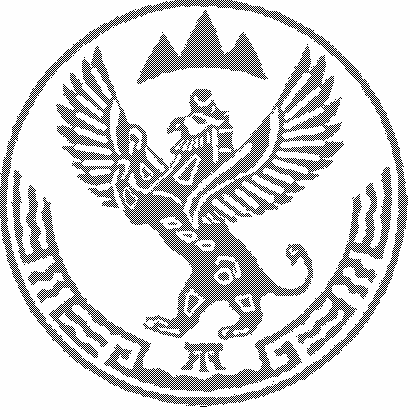 